Стресс у руководителейДипломВВЕДЕНИЕПрофессия менеджера занимает одно из первых мест в рейтинге профессий, тесно связанных с ситуациями стресса. В настоящее время в управленческой деятельности менеджеров высшего звена встречается огромное количество факторов стресса: большой объем информационной нагрузки; деятельность в условиях неопределенности;  огромный уровень ответственности за результаты деятельности; дефицит времени; производственные конфликтные ситуации и другие факторы управленческой деятельности. Управленческую деятельность как психологически напряженную и выделить в ее структуре факторы, предъявляющие повышенные требования к мобилизации внутренних ресурсов менеджеров в процессе ее реализации. К ним относятся объективные требования и особенности, присущие содержанию и условиям труда руководителей, в числе которых, основную психологическую нагрузку несут многообразие и разнородность функций и качественные «перегрузки», специфика управленческого взаимодействия и связанный с ней ролевой конфликт, высокая ответственность за результаты труда, организационный контекст выполнения профессиональных обязанностей. Существенными также является разнообразие форм отреагирования стрессовой ситуации и формирование различных проявлений психологической дезадаптации как следствия длительного переживания стресса.Длительное воздействие стрессовых ситуаций на руководителя приводит к дистрессу, который становится следствием возникновения выгорания управленцев, как следствие и различные болезни: желудка, хронические головные боли, бессонница и невроз — таковы наиболее типичные недуги менеджеров.Проблема негативных последствий стресса в управленческих видах труда не только остро стоит на практике, но и является предметом специальных психологических исследований. Вопросы сохранения профессионального здоровья и долголетия менеджеров, психологического обеспечения надежности их деятельности, являются необходимыми составляющими в рамках психологического обеспечения деятельности профессионалов управленческих видов труда. В то же время, исследования стресса в различных видах труда, в основном, проводились в рамках парадигмы соответствия «личность - среда», о чем свидетельствует обширный материал по описанию разнообразных источников управленческого стресса и их возможных негативных последствий.Таким образом, актуальность данного исследования определяется несмотря на существование исследований, направленных на изучение профессионального  стресса, недостаточно разработанной остается проблема психологической поддержки руководителей в состояние стресса.Теоретической основой исследования явились работы следующих ученых: Г.Селье, А.Н.Занковского, Н.В. Самоукиной, Е.И. Рогова и других.Объект исследования: состояние стресса у руководителей. Предмет исследования: психологическая поддержки руководителей в состоянии стресса. Цель работы: исследовать процесс психологической поддержки руководителей в состоянии стресса. В соответствии с целью исследования были поставлены следующие задачи:Провести теоретический анализ литературы по проблеме психологической поддержки руководителей в состояние стресса.Исследовать особенности руководителей в состоянии стресса.На основе полученных результатов разработать и апробировать программу психологической поддержки  руководителя в состоянии стресса.Определить эффективность программы психологической поддержки  руководителя в состоянии стресса.Для подтверждения цели исследования выдвинули следующую гипотезу: программа  психологической  поддержки  помогает руководителям освоить методы психологической помощи и самопомощи.  Это снижает риск развития стрессовых состояний.Фитнес на дому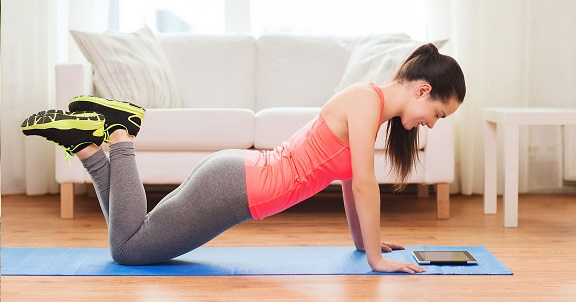 http://учебники.информ2000.рф/fit1.shtml Методы исследования: 1) Теоретический анализ научной литературы;2) Психологические опросно-диагностические методы, включающие следующие методики:Методика «Экспресс-диагностика стрессогенных факторов в деятельности руководителя» (И. Д. Ладанов, В. А. Уразаева). Методика «Самооценка руководителя психической устойчивости                                          в межличностных отношениях» (М.В.Секач, В.Ф.Перевалов, Л.Г.Лаптев). Методика «Диагностика состояния стресса» (автор: А.О.Прохоров).Методика стратегий поведения в конфликтах (автор: К. Томаса адаптирована  Н. В. Гришиной).3) Методы статистической и математической обработки результатов эксперимента (корреляционный анализ, критерий Спирмена и Т-критерий Вилкоксона).База исследования: ОАО «Ковровская типография», ОАО «ЗиД» и ОАО «Ковровский механический завод». г.Коврова Владимирской области. В исследовании участвовали 17 руководителей в возрасте от 35-55 лет (6 женщин и 11 мужчин).Практическая значимость работы состоит в том, что полученные результаты исследования могут быть использованы психологами в целях профилактики и предупреждения развития стресса у руководителей.Цели и задачи исследования определили структуру работы.                           Она состоит из введения, теоретической главы, экспериментальной                         главы, проектного раздела, заключения и библиографического списка и приложений. ТЕОРЕТИЧЕСКИЕ АСПЕКТЫ  ПРОБЛЕМЫ ПСИХОЛОГИЧЕСКОЙ ПОДДЕРЖКИ РУКОВОДИТЕЛЕЙ  В СОСТОЯНИИ СТРЕССА1.1. Состояние стресса  как социально-психологическая категория Стресс на рабочем месте имеет многофакторную природу и рассматривается как многомерный феномен, выражающийся в физиологических и психологических реакциях на сложную трудовую ситуацию. Понятие стресса можно отнести к одной из базовых научных категорий, которая стала предметом изучения целого комплекса дисциплин: от физиологии и медицины до психологии, социологии и политики. Это обусловлено, с одной стороны, физиологическими и психологическими механизмами стресс-реакций, а с другой - социальным характером последствий производственных (или рабочих) стрессов.Родоначальником концепции стресса являлся Г. Селье, который определял стресс как «состояние, проявляющееся в характерном синдроме неспецифических изменений в биологической системе» [36, с. 89-92].Г. Селье показал, что «способность организма к приспособлению, или адаптационная энергия, не беспредельна» [36, с. 89-92]. Он также предложил различать стресс и дистресс. Первый, соответственно, как положительный фактор, источник повышения активности, радости. Дистресс  это чрезмерный стресс, когда преобладает чувство беспомощности, безнадежности, сознание чрезмерности требуемых усилий.Г. Селье писал: «У лиц, занятых типичной для современного общества работой главный источник дистресса в неудовлетворенности жизнью, неуважении к собственным занятиям» [36, с. 119].Начав с изучения монотонии производственного процесса, психологи вскоре перешли к рассмотрению влияния социально-психологических стресс-факторов на производительность труда. Такая переориентация в направлении исследований была обусловлена развитием социально-психологических идей о влиянии группы на протекание психических процессов (В.Н. Бехтерев,                                       Э. Росс, В. Меде, К. Левин,  Г. Олпорт) [36, с 119].С первых шагов психологии на «производстве» особое внимание уделяется вопросам адаптации и дезадаптации людей в рамках различных профессий, проблемам утомления и состояниям нервно-психической напряженности [43, с.12].Внимание современных исследований (Е.И. Рогова, Ю.В.Щербатых,                                        P.M. Грановской и других) стресса сконцентрировано на его трех основных аспектах:- стресе как ситуация или присущие ей факторы риска, требующие дополнительной мобилизации и изменений в поведении человека;- стресс как состояние, включающее целую палитру специфических физиологических и психологических проявлений;- стресс как отсроченные негативные последствия острых переживаний, нарушающих дееспособность и здоровье человека.Реакция выгорания профессионалов начинается в большей степени как результат (следствие) требований, включающих стрессоры межличностного характера. Таким образом, оно представляет собой следствие профессионального стресса, в котором модель эмоционального истощения, деперсонализации и редуцированных персональных достижений есть результат действия разнообразных рабочих требований (стрессоров), особенно межличностной природы [43, с. 31].Рассмотрим понятие «профессиональный стресс (дистресс)».                        Н.В. Самоукина понимает под профессиональным стрессом - напряженное состояние работника, возникающее у него при воздействии эмоционально-отрицательных и экстремальных факторов, связанное с выполняемой профессиональной деятельностью. Автор выделяет основные виды профессионального стресса [45, с. 63]:- информационный стресс, который возникает в условиях жесткого ограничения времени и усугубляется в условиях высокой ответственности задания; часто информационный стресс сопровождается неопределенностью ситуации и быстрой переменой информационных параметров;- эмоциональный стресс, возникающий при реальной или предполагаемой опасности (чувство вины за невыполненную работу, отношения с коллегами и др.); нередко разрушаются глубинные установки и ценности работника, связанные с его профессией;- коммуникативный стресс, связанный с реальными проблемами делового общения [145, с. 84].Б. Перлман и Е. А. Хартман предложили модель, которая определяет личностные и организационные переменные, связанные со стрессом. Согласно их модели, три измерения отражают три основных класса реакций на стресс (симптоматические составляющие стресса): физиологические реакции, аффекивно-когнитивные реакции в виде асоциальных или иррациональных установок, неконструктивных переживаний и чувст; поведенческие реакции, выражающиеся в симптоматических типах поведения (дезадаптация, дистанцирование от профессиональных обязанностей, сниженная рабочая мотивация и продуктивность) [28, с. 78-82].Данная модель рассматривает профессиональные деструкции как следствие взаимодействия личностных факторов стрессогенности рабочего и социального окружения (среды) работником, его индивидуальных характеристик и типов преодолевающего поведения [28, с. 84].Модель представляет четыре стадии стресса: [28, с. 84-96]- Первая стадия - напряженность, связанная с дополнительными усилиями по адаптации к ситуационным рабочим требованиям (работа может не соответствовать ожиданиям, потребностям
и ценностям субъекта труда, навыки и умения
работника недостаточны) . - Вторая стадия сопровождается сильными ощущениями и переживания стресса (конструктивное когнитивное оценивание своих возможностей и осознаваемых требований рабочей ситуации). Движение от первой стадии ко второй зависит от ресурсов личности и от статусно-ролевых и организационных переменных.- Третья стадия сопровождается реакциями основных трех классов (физиологические, аффективно-когнитивные, поведенческие реакции) в индивидуальных вариациях.- Четвертая стадия представляет собой выгорание как многогранное переживание хронического психологического стресса. «Будучи негативным последствием психологического стресса, переживание выгорания проявляется как физическое, эмоционально-мотивационное истощение, неконструктивная когнитивная и психологическая защита, как переживание субъективного неблагополучия  определенного физического и психологического дискомфорта. Четвертая стадия сопоставима с «затуханием горения» при отсутствии необходимого топлива» [28, с. 94].Неравновесные состояния возникают в особых условиях жизнедеятельности (в критические, сложные и трудные периоды и ситуации) и часто обусловливают возникновение пограничных и патологических нарушений. Непрерывное или прогрессирующее нарушение равновесия неизбежно ведет к выгоранию. Таким образом, выгорание  не просто результат стресса, а следствие неуправляемого стресса.В.А. Бодров, рассматривая стресс как основу профессионального выгорания, брал во внимание, что интенсивность стрессового состояния зависит не только от условий воздействия стрессоров, но и от мотивационных и социальных характеристик человека, которые являются ведущими в его поведении при стрессе [13, с.23].В современных исследованиях выделяется несколько подходов в понимании стресса (А.Н.Занковский, В.А. Бодров, А.Б. Леонова и другие). Стресс рассматривается как стимул, как ответная реакция и как трансакция (взаимодействие) [32, с. 67-74]. В соответствии с этими подходами существующие модели стресса разделяются на стимульные, ответной реакции, трансактные и интегративные модели.а) Стимульные модели. К стимульным относят те модели, которые рассматривают стресс как психологическое требование, приводящее к личностному напряжению (Р.А. Андерсен, М. Шин, Т.Хальмес и другие). Стресс в них рассматривается как независимая переменная, как некоторое объективное свойство окружающей среды. А. Андерсен, развивая стимульный подход в понимании механизмов образования стресса, писал: «стресс это то, что происходит с человеком, а не внутри него, это набор причин, а не набор симптомов» [24, с. 84].Дж. Вайц, в рамках рассматриваемого подхода выделил 8 типов ситуаций, классифицируемых им как «стрессогенные»: высокая скорость переработки информации, вредные внешние воздействия, переживаемая угроза, нарушение физиологического функционирования, изоляция, препятствия, групповое давление, фрустрация [7, с. 46].Стимульные модели стресса особо подчеркивают роль таких факторов окружающей среды, как жизненные события. Считается, что любое событие есть стресс, а телесный ответ на него выражается напряжением или усилием. Стимульные модели утверждают, что стресс в виде группы жизненных событий приводит к симптомам стресса таким, как болезнь.В стимульных моделях основное внимание уделяется исследованию стресс-факторов или стрессоров. В отличие от моделей ответной реакции в них не учитываются физиологические аспекты мобилизации организма для управления стрессовыми ситуациями. Кроме того, из анализа исключаются индивидуальные особенности личности, специфика протекания психологических процессов, индивидуальные психологические ресурсы совладания со стрессом, что является характерным для трансактных моделей стресса [28, с. 18-19].2. Модели ответной реакции рассматривают стресс как физиологическую ответную реакцию на требование окружающей среды (В. Конн,  Г.Селье и другие). Модель Г.Селье основана на представлении о человеке как активной деятельной силе, формирующейся в определенных условиях и воздействующей на эти условия. Когда старые установки, привычки и т.п. становятся не эффективными, не соответствующими требованиям этих условий может произойти кризис (стресс) и необходимы новые стимулы. Различие между кризисом и прогрессом зависит от готовности и способности индивида перестроить свои представления на основе прошлого опыта [16, с. 34].По мнению Т. Кокса, оба описанных выше подхода имеют ряд недостатков. Они механистичны, поскольку рассматривают человека как пассивный объект воздействия стресса. Также они чаще всего не учитывают индивидуальных особенностей и специфики протекания психологических процессов. Кроме того, в этих моделях не исследуются индивидуальные психологические ресурсы совладания со стрессом [16, с. 32-34].в) Трансактные модели стресса в свою очередь видят стресс как взаимодействие между личностью и окружающей средой (Ф.Б.Березин,            Т. Кох).Ф.Б.Березин, анализируя характеристики стресса с точки зрения различия между стрессом системным (физиологическим) и психическим, приходит к выводу, что «основной чертой, различающей эти состояния, является необходимое для возникновения психического стресса восприятие угрозы. Введение этого звена обусловливает участие когнитивных процессов оценки стимула как угрожающего, возможность предвидения будущей угрозы и зависимость ощущения угрозы в определенной ситуации от особенностей личности и предшествующего опыта» [5, с. 19].Важным понятием в модели стресса Т. Кокса является «совладание», которое означает поддержание баланса за счет психологических ресурсов человека. Первая стадия процесса совладания связана с выбором и формированием соответствующих реакций, а вторая — с их исполнением.Таким образом, данная модель Т.Кокса, с одной стороны, напрямую связана с когнитивными моделями, так как включает в себя когнитивную оценку индивидом требований ситуации и своих возможностей справиться с нею. С другой стороны, в этой модели уже учитываются индивидуальные особенности человека, привычные для него поведенческие паттерны, а также личностные психологические ресурсы, стратегии реагирования и возможность получения поддержки от внешней среды [26, с. 21].Создатели трансактных моделей стресса подчеркивают кардинальную роль когнитивной способности человека в определении его активности. Стресс заключен не в ситуации, не в личности, но во взаимодействии между окружающей средой и личностью.Во-первых, способность человека справляться с проблемой, в основном, зависит от его отношения к ситуации. Сложная или опасная ситуация (реальная или воображаемая) порождает попытку решить или смягчить проблему (проблемно-ориентированное преодоление), тогда как ситуация, содержащая вред или потерю, скорее всего, вызовет решение, уменьшающее или смягчающее негативные эмоции от стрессора.Во-вторых, когнитивные подходы предполагают, что люди могут прибегать к различным стратегиям преодоления, меняя их под влиянием требований конкретной проблемы. В-третьих, действия по преодолению включают и проблемно-ориентированные, и направленные на эмоции стратегии. Контроль над эмоциями может оказывать благоприятное действие на решение или на совладание с проблемой, то есть является одним из лучших способов управления эмоциями и поведением в конкретной стрессовой ситуации.В-четвертых, когнитивисты придерживаются эмпирического подхода, полагая, что содержанием задачи определяется, какие стратегии будут, а какие не будут способствовать успешной адаптации [14, с. 30].В отечественных работах, посвященных механизмам возникновения, регуляции и саморегуляции стресса (Л.Г.Дикая [9],                    А.О. Прохоров [36] и другие)  выделяются следующие уровни исследований: психофизиологический, когнитивно-деятельностный, поведенческий, эмоционально-мотивационный. В рамках системно-деятельностной концепции саморегуляции психических состояний выделены стили саморегуляции, в частности, предопределяющие и регулирующие поведение человека в стрессогенных ситуациях.  г)  Интегративная модель стресса. Авторы модели (A. Ховард,                          Р. Лазарус) исходят из положения, что «...каждый человеческий организм стремится к развитию характерного для него уровня деятельности и стимуляции, при котором он наиболее комфортно функционирует» [23, с. 53]. Центральное место в их модели занимает проблема, требующая от человека принятия решения. Принятие такой проблемы они определяют как появление, воздействие на человека стимулов или условий, требующих от него превышения либо ограничения обычного уровня деятельности. В зависимости от источников стимулов или условий эти проблемы могут быть связаны с внутренней или внешней физической средой, личным физиологическим статусом и социально-культурным окружением [23, с. 54-57].По мнению авторов способности человека в решении возникающих перед ним проблем зависят от ряда факторов: 1) ресурсы человека - его общие возможности по разрешению различных проблем, 2) личный энергетический потенциал, необходимый для решения конкретной проблемы, 3) происхождение проблемы, степень неожиданности ее возникновения, 4) наличие и адекватность психологической и физиологической установки на конкретную проблему, 5) тип выбранного реагирования - защитный или агрессивный [23, с. 59].Индивидуальные различия в реагировании на требования обусловлены не только отличиями в способах оценивания требований и ресурсов, но также и индивидуально привычным стилем отношения к событиям и структурирования жизни. П.Б. Зильберман характеризует стрессоустойчивость, как  «...интегративное свойство личности, характеризующееся таким взаимодействием эмоциональных, волевых, интеллектуальных и мотивационных компонентов психической деятельности индивидуума, которое обеспечивает оптимально успешное достижение цели деятельности в сложной эмотивной обстановке» [11, с.138-172].С.В. Субботин в свою очередь отмечает, что устойчивость к стрессовым факторам является  индивидуально- психологической особенность индивида,  которая заключается в специфическом взаимодействииразноуровневыхструктур, обеспечивая адаптивность личности и оптимальность его  существования в различных условиях деятельности и жизни [45, с. 64].Таким образом, исходя из вышесказанного, стрессоустойчивость необходимо рассматривать с не только с   функциональной точки зрения, определяющую  продуктивность (успешность) деятельности, но и как деятельностная (внешняя) и личностная (внутренняя) характеристика.Личностный уровень  стрессоустойчивости проявляетсяпри несоответствии  возможностей и усилий личности условиям  трудовой деятельности. Личностные компонент необходим длявыработки системы защиты индивида от стрессовых воздействий, обеспечивающихзащищенность индивида от последствий их воздействия [45, с. 64].Поэтому устойчивость к стрессам нельзя рассматривать только как способность к поддержанию определенных состояний, она охватывает всю последовательность состояний во времени. Характерной особенностью стрессоустойчивости является её активный характер. Следовательно, стрессоустойчивость  это и «процесс и как результат, она является неотъемлемой частью психического развития личности, играет важную роль в процессе адаптации»[50, с. 89].О.В. Лозгачёва под стрессоустойчивостыо рассматривает «комплексное свойство человека, которое характеризуется необходимой степенью адаптации индивида к воздействию экстремальных внешних и внутренних факторов в процессе жизнедеятельности, обусловленное уровнем активации ресурсов организма и психики индивида, проявляющееся в показателях его функционального состояния и работоспособности» [15, с.96-102].Стрессоустойчивость по Б.Х. Варданяну - это "свойство личности, обеспечивающее гармоническое отношение между всеми компонентами психической деятельности в эмоциогенной ситуации и, тем самым, содействующее успешному выполнению деятельности" [50, с.130-133].Наиболее полное определение стрессоустойчивости даёт П. Б. Зильберман. Он определял стрессоустойчивость как "интегративное свойство личности, характеризующееся взаимодействием эмоциональных, волевых, интеллектуальных и мотивационных компонентов психической деятельности индивидуума, которое обеспечивает оптимальное успешное достижение цели деятельности в сложной эмотивной обстановке" [11, с.145-147].Под устойчивостью к стрессам также подразумеваютустойчивость контроль эмоциональных проявленийЕ.А. Милерян [14]; способность преодоления эмоциональных напряжений в экстремальных условиях,В.Л. Марищук[20].Один из ведущих современных специалистов в области изучения психологического стресса В.А. Бодров под стрессоустойчивостью понимает «интегративное свойство человека, которое, во-первых, характеризует степень его адаптации к воздействию экстремальных факторов внешней и внутренней (личной) среды и деятельности. Во-вторых, оно определяется уровнем функциональной надежности субъекта деятельности и развития психических, физиологических и социальных механизмов регуляции текущего функционального состояния и поведения в этих условиях. И, в-третьих, это свойство проявляется в активации функциональных ресурсов организма и психик» [4, с.8].Таким образом, стрессоустойчивость является очень сложным, разноуровневым и содержательным качеством личности. В нём объединяется целый комплекс способностей и широкий круг различных явлений.Стрессоустойчивость – это  динамическая структура, характеризуемая основными компонентами:1) эмоциональным компонент характеризуется уверенностью, чувствомудовлетворенности  и воодушевления достижения цели;2) волевой компонент осуществляет контрольно-оценочную функцию регуляции деятельности, характеризуется личностными  качествами: самообладанием, самоконтролем, сознательной саморегуляцией действий3) интеллектуальная подструктура отражает когнитивные способности личности [9, с.132].Ю.Н. Гурьянов, С.А. Козлов дифференцируют дополнительные структурные элементы устойчивости к стрессам: «мотивационный, отражающий устремленность личности на выполнение поставленной задачи; физиологический компонент, определяющий запас энергетических возможностей организма; познавательный, характеризующий степень осознания и понимания служебной задачи;  операциональный (моторный), обеспечивающий владение способами и приемами деятельности, необходимыми навыками и умениями; коммуникативный компонент, характеризующий социально-психологический аспект деятельности личности, состояние готовности к взаимодействию» [9, с.62].Высокий уровень психического напряжения в стрессогенных ситуациях
отражает взаимозависимость внутриличностных компонентов: направленности, локуса контроля, тревожности, эмоций обиды, вины, зависти, стыда, страха неудачи, адаптационных реакций стресса, тренировки, и защитной рефлексии. Также были выделены личностные качества субъекта, способствующие повышению стрессоустойчивости: самооценка, уровень субъективного контроля; тревожность: оптимальный баланс мотивации достижения и избеганияПри адаптации к требованиям человек обращается к своим ресурсам. Они выражаются в:  когнитивных навыках;  социальной поддержке для удовлетворения эмоциональных нужд; здоровье, как гарантии высоких уровней энергии и выносливости; предыдущем успехе в совладай и со стрессорами;  оптимизме или ожидании, что все будет хорошо; чувстве контроля над требованиями; настойчивости, упорстве, состоящими из трех частей — обязательство, контроль, вызов; самооценке; жизненных навыках таких, как самоуверенность, настойчивость и родительских навыках. Относительная важность ресурсов зависит от природы требования. Таким образом, нами были рассмотрены модели формирования стресса: стимульные, ответной реакции и трансактные и интегративные. Главный акцент стимульных моделях стресса приходится на изучение стресс-факторов. Модели ответной реакции подчеркивают важность физиологической мобилизации организма при столкновении со стрессорами.В нашем исследовании мы больше придерживаемся трансактной модели стресса, в которой стресс рассматривается как взаимодействие между личностью и средой. Эта категория позволяет объединить не только модели, где на первый план выводится процесс когнитивной оценки требований текущей ситуации и возможности справиться с ними, но и динамические и ресурсные модели психологического стресса, в которых учитываются также личностные особенности индивида и его психологические ресурсы. Кроме того, для трансактной теории процесса преодоления стресса характерно представление о человеке не как пассивно реагирующем на окружающую среду, а как активно взаимодействующем.1.2. Особенности стрессовых состояний у руководителя Руководителю организации в своей профессиональной деятельности осуществляет управленческую деятельность и решает управленческие задачи. В управленческой деятельности менеджеров высшего звена встречается огромное количество факторов стресса: большой объем информационной нагрузки; деятельность в условиях неопределенности;  огромный уровень ответственности за результаты деятельности; дефицит времени; производственные конфликтные ситуации и другие факторы управленческой деятельности.Причины, вызывающие стресс, сами по себе достаточно разнообразны, и большинство факторов, обсуждаемых при анализе управленческого стресса, применимы к трудовой деятельности в целом, но к наиболее характерным стресс-факторам управленческой деятельности относят (Л.А.Китаев-Смык, А.Б.Леонова) [44, с. 41-13]:- повышенную ответственность за качество работы подчиненных и результаты деятельности организации в целом;- высокие требования к надежности собственной деятельности;- большой объем работы и связанные с ним перегрузки, многие руководители реагируют на перегрузки увеличением продолжительности работы (работы по вечерам и в выходные), частыми последствиями перегрузок являются пьянство, прогулы, низкая трудовая мотивация и др.;- необходимость принимать большое количество решений;- необходимость работать быстро и в условиях лимита времени;-взаимоотношения на работе (с вышестоящим руководством, подчиненными, клиентами);-развитие карьеры и перспективы ухода - профессиональная «неуспешность», боязнь ранней отставки, медленное или слишком быстрое продвижение по службе, фрустрация из-за достижения предела своей карьеры;-внеорганизационные факторы  это те стороны деятельности руководителя, которые находятся между жизнью внутри и за границами организации  проблемы семьи, жизненные кризисы, финансовые проблемы, ценностные конфликты.Длительное воздействие данных факторов профессиональной и организационной среды приводит к развитию различных форм дезадаптации, которые можно интерпретировать как негативные последствия стресса для психического благополучия и физического здоровья руководителей.К основным формам дезадаптации, проявляющихся на личностном и поведенческом уровнях и снижающих стрессоустойчивость руководителей, Л.А.Китаев-Смык часто относят астенизацию, синдром выгорания [32, с. 44].А.Б.Леонова подчеркивает, что описание деятельности руководителя с такими поведенческими особенностями как напряженная борьба за достижение успеха, соперничество, легко провоцируемая раздражительность, сверхобязательность по отношению к профессии, повышенная ответственность, агрессивность, чувство постоянной нехватки времени. Эти стрессоры профессиональной среды превращаются в явное стрессогенное переживание с тяжелыми последующими заболеваниями, усиливающими последствие стресса. Состояние хронической усталости или астенизации в большей степени связано с физическим недомоганиями и снижением работоспособности [18, с. 76 ].Н.Е.Водопьянова отмечет что специфика данных профессий заключается в большом количестве эмоционально насыщенных и когнитивно сложных межличностных контактов, что требует от руководителя значительного личного вклада в ежедневные профессиональные дела. Данный синдром включает не только симптомы неблагополучного физического и психического здоровья, но и признаки профессиональной деформации - неудовлетворенность профессиональной деятельностью, обезличивание других людей [5, с. 36]. В модели К. Маслах синдром выгорания включает в себя три группы признаков [19, с. 23-26]:a)	эмоциональное истощение, под которым понимается комплекс проявлений «эмоциональной усталости» или «выпотрошенности» от постоянно переживаемого напряжения и возникновения стрессовых ситуаций в процессе работы с людьми;б) деперсонализация, которая проявляется в повышении негативизма, отчужденности, циничности установок и чувств по отношению к окружающим людям и попытках свести общение к формальным взаимодействиям;в) умаление собственного достоинства или редукция личных достижений, когда человек утрачивает чувство собственной значимости в профессиональном плане, не видит перспектив своего дальнейшего развития [19, с. 23-26].В.А.Бодров выявил, что поскольку специфичность реагирования на стресс, формирование его синдромов обуславливается не только характером внешней стимуляции, но и психологическими особенностями руководителя,   представляется необходимым остановится на тех индивидуально-психологических факторах, которые выделяются как наиболее существенные модераторы стрессового воздействия. Стрессовая реакция имеет целостный характер и затрагивает все уровни жизнедеятельности человека. Поэтому стрессоустойчивость руководителя является сложной системной характеристикой человека и понимается современными авторами как «стабильность функций организма и психики при воздействии стресс-факторов, их резистентность (сопротивляемость) и толерантность (выносливость) к экстремальным воздействиям, функциональную приспособляемость (адаптированность) человека к жизни и деятельности    в    конкретных    экстремальных    условиях    и,    наконец,    способность компенсировать чрезмерные функциональные сдвиги (нарушения) при воздействии стрессоров» [13, с. 62-68]. Таким образом, в современных исследованиях индивидуальной предрасположенности руководителя к стрессу внимание исследователей все больше смещается от индивидных и частных психологических характеристик к системным личностным свойствам и качествам управленцев. Поэтому необходимо исследовать проявления стресса у руководителей, что позволило бы в перспективе обосновывать выбор эффективных психопрофилактических и коррекционных средств для осуществления процесса поддержки оптимальной управленческой деятельности руководителя.1.3. Современные методы психологической поддержки руководителя в состоянии стрессаПсихологическая поддержка руководителя в состоянии стресса  предполагает: проведение психологических тренингов для формирования коммуникативной компетентности и повышения стрессоустойчивости, уверенности в себе, так как именно через различные виды и формы практического взаимодействия субъектов проявляется и развивается индивидуальность и личность индивида, как субъекта деятельности.Психологическая поддержка руководителя в состоянии стресса включает в себя несколько взаимосвязанных направлений:психодиагностика, позволяющая выявить индивидуально-личностные характеристики развития руководителей, факторы детерминирующие выраженность их профессионального стресса. Разработка программы психологической коррекции исходя из результатов психологической диагностики руководителей;апробация программы коррекции для снижения стресса                                    у руководителей  путем овладения новыми способами взаимодействия с миром и самим собой, выработкой конструктивных копинг-стратегий (умения выражать эмоции, переоценки ситуации, осуществление целенаправленных действий на снижение стрессора);определение эффективности программы психологической коррекции путем измерения психологического содержания и динамики реакций руководителей, выявление проявлений их позитивных поведенческих реакций и переживаний и стабилизации позитивной адекватной самооценки.Одним из наиболее эффективных способов психологической поддержки руководителя в состоянии стресса являются тренинговые занятия. Тренинг как область практической психологии, направлен на психологическую помощь людям с использованием групповых методов работы психологической коррекции. [9, с.123].В процессе реализации просвещения осуществляется знакомство профессионалов с понятием стресса, методами и способами  регуляции психоэмоционального состояния, снижения и устранения стрессогенных факторов. Психопрофилактика включает в себя: индивидуальное консультирование, психодиагностику, профилактику стрессовых состояний, оказание экстренной психологической помощи, лекционная подготовка. Психокоррекция предполагает: проведение тренингов для формирования коммуникативной компетентности и повышения стрессоустойчивости, уверенности в себе, личностного роста, так как именно через различные виды  и формы практического взаимодействия субъектов проявляется и развивается индивидуальность и личность индивида, как субъекта деятельности. Психологическая поддержка руководителя в состоянии стресса – это процесс  поддержки личности: получение опыта осознаваемого переживания, осознание возможностей конструктивного взаимодействия в межличностных отношениях, повышение уровня психологической компетенции, самопознание и самовыражение, рост аутентичности (умение быть собой).Таким образом, психологическая поддержка руководителя в состоянии стресса  предполагает: проведение комплексной работы, для формирования коммуникативной компетентности и повышения стрессоустойчивости, уверенности в себе, так как именно через различные виды и формы практического взаимодействия субъектов проявляется и развивается индивидуальность и личность индивида, как субъекта деятельности.ГЛАВА 2. ИССЛЕДОВАНИЕ ПСИХОЛОГИЧЕСКОЙ ПОДДЕРЖКИ РУКОВОДИТЕЛЯ В СОСТОЯНИИ СТРЕССА2.1. Структура и методики исследованияПроанализировав научные источники по проблеме исследования, осуществим экспериментальную работу по исследованию психологической поддержки руководителя в состоянии стресса, которое будет состоять из двух этапов: констатирующего и проектного. Объект исследования: состояние стресса у руководителей.Предмет: психологическая поддержка руководителей в состоянии стресса. Цель исследования: исследовать процесс психологической поддержки руководителей в состоянии стресса. В соответствии с целью исследования были поставлены следующие задачи:Определить особенностей стресса у руководителей.На основе полученных результатов разработать и апробировать программу психологической поддержки  руководителя в состоянии стресса.Определить эффективность программы психологической поддержки  руководителя в состоянии стресса.Для подтверждения цели исследования выдвинули следующую гипотезу: программа  психологической  поддержки  помогает руководителям освоить методы психологической помощи и самопомощи.  Это снижает риск развития стрессовых состояний.Методы исследования: в соответствии с поставленной целью, задачами, объектом, предметом и гипотезой исследования были использованы следующие методы:Психологические опросно-диагностические методы, включающие следующие методики:Методика «Экспресс-диагностика стрессогенных факторов в деятельности руководителя» (И. Д. Ладанов, В. А. Уразаева). Методика «Самооценка руководителя психической устойчивости                                          в межличностных отношениях» (М.В.Секач, В.Ф.Перевалов, Л.Г.Лаптев). Методика «Диагностика состояния стресса» (автор: А.О.Прохоров).Методика стратегий поведения в конфликтах (автор: К. Томаса адаптирована  Н. В. Гришиной).2.Методы статистической и математической обработки результатов эксперимента (корреляционный анализ, критерий Спирмена и Т-критерий Вилкоксона).Рассмотрим описание выше перечисленных методик подробней.а) Методика «Экспресс-диагностика стрессогенных факторов в деятельности руководителя» (авторы: И. Д. Ладанов, В. А. Уразаева) для определения  стрессогенных факторов у руководителя. Тест-опросник состоит из 12 пунктов, позволяющий диагностировать факторы (организационный, личностный поведенческий), детерминирующие стресс у руководителя, по 3 уровням выраженности: «низкий», «средний», «высокий». Прочитав внимательно каждое из приведенных двенадцати предложений, руководитель оценивал их по пятибалльной системе: «никогда», «редко», «иногда», «часто», «всегда», давая соответствующий ответ. Затем суммируются результаты ответов: минимальный 12 баллов, максимальный – 60 баллов [25, с.162]. Методика представлена в Приложении А.б) Методика «Самооценка руководителя психической устойчивости в межличностных отношениях (авторы: М.В.Секач, В.Ф.Перевалов, Л.Г.Лаптев).«Методика позволяет определить возможность руководителя проявлять психическую устойчивость по четырем психологическим компонентам: интеллект, воля, эмоции и личностно-профессиональные качества. Именно они, интегрируясь в системное психическое образование, составляют основу психической устойчивости руководителя. Предлагается руководителю ответить на вопросы искренне и однозначно и занести свои ответы в бланк опросника. При ответе на каждый вопрос необходимо указывать определенное отношение к проблеме, содержащейся в вопросе, выражая согласие или отрицание - «да» или «нет». Если определение в опроснике соответствует представлению руководителя о себе, на бланке перечеркните номер этого определения. Обработка и интерпретация результатов теста. Если  по «шкале лжи» 4-6 баллов, то полученные результаты считаются недействительными. Затем определяется процентный уровень положительных ответов. Для этого их количество делится на константное число 49 и умножается на 100. Высокий уровень психической устойчивости соответствует от 70%  - 100% положительных ответов,  стабильный уровень психической устойчивости – 50%-69% положительных ответов, удовлетворительный уровень психической устойчивости – 30-49% положительных ответов, низкий уровень психической устойчивости – 0-25% положительных ответов» [25, с.168]. Методика представлена в Приложении Б.в) Методика «Диагностика состояния стресса» (автор: А.О.Прохоров). Методика представлена в Приложении В.«Методика позволяет выявить особенности переживания стресса: степень самоконтроля и эмоциональной лабильности в стрессовых условиях. Методика предназначена для людей старше 18 лет без ограничений по образовательным, социальным и профессиональным признакам.
Обработка результатов. Подсчитываете количество положительных ответов по всем 9 вопросам. Каждому ответу «да» присваивается 1 балл (ответ «нет» оценивается в 0 баллов). Результаты оцениваются по трех вариационной шкале:- 0—4 балла  означает высокий уровень регуляции в стрессовых ситуациях; - 5-7 баллов  умеренный уровень; - 8-9 баллов  слабый уровень» [18, с. 42-43]. 	г) Методика стратегий поведения в конфликтах (автор: К. Томаса адаптирована  Н. В. Гришиной). Методика для изучения личностной предрасположенности к конфликтному поведению. Опросник                          К. Томаса  направлен на оценку склонности индивида к следующим тенденциям поведения в конфликтной ситуации: соперничество (конкуренция) как стремление добиться своего в ущерб интересам другого;    приспособление (противоположность соперничеству) - принесение в жертву собственных интересов ради интересов другого; компромисс  - взаимные уступки участников конфликта; избегание, для которого характерно отсутствие как стремления к кооперации, так и к достижению собственных целей; сотрудничество - объединение, совместный поиск решения, полностью удовлетворяющего интересы сторон. Перечисленные стратегии взаимодействия К. Томас называет также способами регулирования конфликтных ситуаций. В опроснике по выявлению  типичных форм поведения К. Томас описывает каждый из пяти перечисленных  возможных вариантов 12 суждениями о поведении индивида в конфликтной ситуации. В различных сочетаниях они сгруппированы в 30 пар, в каждой из которых респонденту предлагается выбрать то суждение, которое является наиболее типичным для характеристики его поведения Обработка и интерпретация результатов теста. За каждое совпадение ответа с ключом испытуемому начисляется один балл, затем суммируются баллы в каждой колонке. Эти показатели определяют предпочитаемый тип (стратегию) поведения в конфликтной ситуации: соперничество, сотрудничество, компромисс, избегание, приспособление. Доминирующим считается тип/типы поведения, набравший максимальное количество баллов, согласно ключу:- 8-13 баллов  доминирующая стратегия поведения в конфликтной ситуации);- 1-7  нетипичная стратегия поведения в конфликтной ситуации [52, с. 256].Экспериментальное исследование проводилось на базе предприятий: ОАО «Ковровская типография», ОАО «ЗиД» и ОАО «Ковровский механический завод». г.Коврова Владимирской области. В исследовании участвовали 17 руководителей в возрасте от 35-55 лет (6 женщин и 11 мужчин).2.2. Определение особенностей стресса у руководителей  2.2.1. Диагностика стрессогенных факторов в деятельности руководителей предприятий г. КовроваДиагностика особенностей выраженности стрессогенных факторов была проведена с помощью методики «Экспресс-диагностика стрессогенных факторов в деятельности руководителя» (И. Д. Ладанов, В. А. Уразаева).Полученные данные были сведены в таблицу 1, Приложение Г.   Результаты анализа представлены на рисунке 1. На рисунке 1 видно, что организационные и поведенческие причины                   у большинства обследуемых не вызывают стресс: преобладает низкий уровень выраженности этих факторов  (у 64% и 60% соответственно).Организационные и поведенческие стрессогенные факторы                                  у руководителей в меньшей мере способствуют появлению у них состояния стресса, так как эти факторы руководители могут нивелировать благодаря своей профессиональной деятельности. Согласно рисунку 1, из показателей стрессогенных факторов преобладают личностные причины возникновения стрессовых ситуаций                     у руководителей: у 54% руководителей высокий уровень личностных стрессогенных факторов, у 36% - средний уровень.Рисунок 1. Результаты методики   «Экспресс-диагностика стрессогенных факторов в деятельности руководителя» (И. Д. Ладанов, В. А. Уразаева), (в %).Значит у 90 % руководителей, имеющих высокий (у 54% респондентов)  и средний уровень (у 36% респондентов) личностных стрессогенных факторов, состояние стресса формируется под влиянием их индивидуально-психологических особенностей, то есть из-за наличия негативных эмоциональных состояний (гнева, страха, обиды и т.п.), низкой психологической устойчивости к стрессовым производственным ситуациям, сниженных навыков межличностного взаимодействия в конфликтах, высокой агрессивности, тревожности и других. Организационные и поведенческие стрессогенные факторы                                  у руководителей в меньшей мере способствуют появлению у них состояния стресса, так как эти факторы руководители могут нивелировать благодаря своей профессиональной деятельности.  2.2.2. Исследование психической устойчивости руководителей предприятий г. Коврова С помощью методики «Самооценка руководителя психической устойчивости в межличностных отношениях (М.В.Секач, В.Ф.Перевалов, Л.Г.Лаптев) определялась психическая устойчивость руководителя в межличностных отношениях. Данные, полученные в ходе проведенного тестирования с респондентами, были сведены в таблицу 1 Приложение Г.                    В зависимости от результатов были выделены 4 уровня выраженности: высокий, стабильный, удовлетворительный и низкий уровень. Результаты анализа представлены на рисунке 2.Как видно из рисунка 2, у 36 %  руководителей  оптимальный (высокий, стабильный) уровень психической устойчивости, т.е. уровень развития эмоционально-волевых обеспечивают успешность в преодолении состояний стресса и адаптации к ним, устойчивость в межличностных отношениях с подчиненными в процессе управленческой деятельности и жизненной стратегии. Рисунок 2. Показатель психической устойчивости руководителя в межличностных отношениях методики «Самооценка руководителя психической устойчивости в межличностных отношениях (М.В.Секач, В.Ф.Перевалов, Л.Г.Лаптев), (в %)У 64 % руководителей сниженный уровень психологической психической устойчивости, т.е. они не могут противодействовать внешнему негативному воздействию, быть  стойкими к вредному воздействию стрессоров и эффективно адаптироваться и справляться с окружающей и требовательной средой уровень развития эмоционально-волевых качеств не обеспечивают успешность профессиональных действий и поведенческих реакций в процессе управленческой деятельности и жизненной стратегии. Таким образом, на формирование стрессовых ситуаций в деятельности руководителя большое влияние оказывают стрессогенные факторы, которые определяются успешность их противостояния состояния стресса  в процессе осуществления управленческой деятельности. Руководители с недостаточным уровнем психологической устойчивости не могут эффективно снимать нервно-психическое напряжение и сопротивляться негативным последствиям особенностей профессиональной деятельности, используя активные стратегии преодоления стресса и все свои психические, физические и эмоциональные ресурсы. Поэтому для повышения психической устойчивости  и личностных компетенций руководителей в состоянии стресса необходима разработка и реализация программы психологической поддержки руководителей в состоянии стресса.2.2.3. Исследование стратегий поведения руководителей                            в конфликтах Проводилось определение стратегий поведения руководителей                            в конфликтах  с помощью  теста «Поведение в конфликтной ситуации»                       (К. Томаса, адаптирована  Н. В. Гришиной).    Данные, полученные в ходе проведенного тестирования с респондентами, были обработаны, проанализированы и сведены в таблицу 1. Приложения Г. Результаты анализа представлены на рисунке 3.Как видно из рисунка 3, что руководителям преимущественно характерны такие формы неконструктивные, как соперничество (54%), избегание (34%). Это говорит о том, что  руководители  чаще используют неконструктивный способ разрешения конфликтов – соперничество, действуют не в ущерб себе, а в большей степени с учетом своих интересов и  с учетом субъективной позиций. Стратегия соперничество у руководителей выделяется особой напористостью и эгоизмом. Улаживание конфликта при помощи данной модели поведения допустимо начальнику только в исключительных случаях, когда требуется «жесткая рука руководителя» и другого способа нет. Рисунок 3. Стратегии поведения руководителей в конфликтах                                                   по методике Методика стратегий поведения в конфликтах (автор: К. Томаса адаптирована  Н. В. Гришиной), (в баллах)В меньшей степени управленцы используют в конфликтах приспособление (10%). Это означает, что руководитель избегает конфликтов. Ему легче уступить оппоненту, чем спорить с ним и доказывать что-то. Как правило, у таких руководителей занижена самооценка и они не считают, что их интересы могут быть важны. Кроме того, хорошие взаимоотношения с оппонентом для них важнее, нежели решение спора, но это  не решение проблемы, а только откладывание ее.  Им свойственны также и  конструктивные способы разрешения конфликтов  128%): сотрудничество  и компромисс.2.2.3. Исследование особенности переживания стресса руководителямиНа завершающем этапе проводилось исследование с помощью методики «Диагностика состояния стресса» (автор: А.О.Прохоров), с помощью которой выявлялось особенности переживания стресса руководителями. Данные были сведены в таблицу 1 Приложение Г. и   представлены на рисунке 4. Рисунок 4.   Показатели интенсивности переживания состояния стресса руководителями по методике «Диагностика состояния стресса» (автор: А.О.Прохоров), (в%).Согласно рисунку 4, только у 30% руководителей                                      высокий уровень регуляции в стрессовых ситуациях. Руководитель ведет себя в стрессовой ситуации довольно сдержанно и умеет регулировать свои собственные эмоций. Как правило, такие управленцы не склонны раздражаться и винить других и себя в происходящих событиях.У 70% руководителей имеют умеренный уровень (30%) и слабый (40%) уровни регуляции в стрессовых ситуациях. Эти руководители 
не всегда правильно и адекватно ведет себя в стрессовой ситуации. Иногда они умеет сохранять самообладание, но в большинстве случаев незначительные события нарушают эмоциональное равновесие
(человек «выходит из себя»). Они часто теряют самоконтроль в стрессовой ситуации и не умеют владеть собой. Таким людям важно развивать навыки саморегуляции в стрессе.2.3.Статистическая обработка результатов исследованияДля составления программы психологической поддержки руководителей в состоянии стресса проводилась статистическая обработка полученных данных с помощью программного обеспечения PASW Statistics 19.0.Статистическая обработка данных включала корреляционный анализ с помощью критерия Спирмена, чтобы определить взаимосвязь параметров психологической устойчивости, способов разрешения конфликтов, уровнем регуляции в стрессовых ситуациях и стрессогенных факторов, в результате которого были получены следующие значимые корреляционные связи (таблица Г.2 Приложение Г):отрицательная корреляционная связь психологической устойчивости к стрессам с организационными факторами стрессогенности                   (= -0,513 p=0,035) и  личностными факторами стрессогенности (= -0,465 p=0,05).положительная корреляционная связь стратегии решения конфликтных ситуаций «компромисс» и  уровня регуляции в стрессовых ситуациях (= 0,505 p=0,03).Следовательно, установлена отрицательная взаимосвязь между психологической устойчивостью с организационным фактором   и личностными факторами стрессогенности, а также  положительная взаимосвязь между стратегией решения конфликтных ситуаций «компромисс» и  уровнем регуляции в стрессовых ситуациях.Проявления острого стресса тесно связаны с факторами условий и организации труда, вознаграждением за труд и социальным климатом в коллективе. Появление хронических форм стресса связано с такими факторами трудовой деятельности как содержание профессиональных задач, вознаграждение за труд/социальный климат, а также с «накоплением» острых стрессовых реакций и их переход в хронические формы. Развитие личностных и поведенческих деформаций связано с нарастанием стрессовой симптоматики в острых и хронических формах, а также с факторами условий, организации труда и вознаграждения за труд.Перегрузка, низкая культура организации рабочего времени, деятельность в условиях неопределенности, избыточный объем информации, дефицит времени, низкая корпоративная культура фирмы, огромный объем коммуникаций, излишне высокая профессиональная ответственность, эмоционально-насыщенные ситуации, сложность и важность принятия организационных решений, дефицит времени, высокая ответственность за исход профессиональных действий (финансовая, юридическая, экономическая), большое количество межличностных коммуникаций разного уровня - таково субъективное представление о сложности и разнообразии задач у данного профессионального контингента. Главные субъективно воспринимаемые трудности в содержании труда связаны с преобладанием в работе большого числа разнообразных и сложных задач. Это планирование, анализ и выработка целей работы вверенного подразделения или организации в целом, контроль за сроками выполнения производственных заданий. Менеджеру часто приходится параллельно включаться в решение многих задач, выполняемых разновременно и разными сотрудниками, и координировать их деятельность. Поэтому собственная деятельность оказывается «разорванной» между различными задачами подразделения, но благодаря этому обеспечивается интеграция и целостность работы подразделения.При этом менеджеры отмечают недостаточную автономию исполнения, поскольку существует необходимость следовать принятому в организации регламенту и соблюдать корпоративные стандарты. Такого рода факторы вызывают переживания острого стресса, проявляющиеся, прежде всего, в ухудшении общего самочувствия и когнитивной напряженности (вследствие большого объема информации, сложности сосредоточения на задачах, частных прерываний в работе),  конфликты зачастую бывают тесно связаны с психическим и психосоматическим напряжением, что приводит к снижению устойчивости руководителей к вредному воздействию стрессоров.У руководителей с высокой устойчивостью к стрессам положительные эмоции и чувство удовлетворения своей профессиональной деятельностью, у них  сниженное нервно-психическое напряжение, тревожность, адекватная самооценка и т.п., оптимальный вариант соотношения стиля и требований деятельности. Таким образом, значительное количество структурных компонентов личности может выступать в роли факторов, оказывающих влияние на устойчивость человека к состоянию стрессу.Руководитель ведет себя в стрессовой ситуации довольно сдержанно и умеет регулировать свои собственные эмоций. Как правило, такие управленцы не склонны раздражаться и винить других и себя в происходящих событиях, используя в конфликтных ситуация стратегию компромисса (характеризуется стремлением руководителей урегулировать разногласия между конфликтующими сторонами путём взаимных уступок).В ходе осуществления эмпирического исследования, полученные данные позволили сделать следующие выводы:Руководитель с низким уровнем психического стресса легко справляется с  негативными воздействиями  факторов профессиональной направленности и эффективно адаптироваться к ним, используя свои психические, физические и эмоциональные ресурсы. Руководители с высокой устойчивостью к стрессам чаще используют непрямые действия, рационализацию и поиск позитивного в эмоционально-напряженных ситуациях делового общения. Они более активно и уверенно действуют в стрессовых ситуаций, отстаивая собственные интересы, открыто и смело заявляют о своих целях и приоритетах, независимы от внешних влияний и оценок.Управленцы с высоким уровнем психологического стресса склонны к депрессивным состояниям, резкой смене настроения,  не могут успешно противостоять  негативным воздействиям стрессовых ситуаций. Для преодоления профессионального стресса используют активные социальные стратегии поведения «компромисс», что приводит к снижению стрессовых проявлений.Статистическая обработка данных включала корреляционный анализ с помощью критерия Спирмена, установлена тесная отрицательная взаимосвязь между психологической устойчивостью и факторами стрессогенности в деятельности руководителей, положительная связь стратегии преодоления конфликтных ситуаций с уровнем регуляции в стрессовых ситуациях.Руководителям с высоким уровнем проявления профессионального стресса трудно противостоять стрессовым ситуациям, сдержанно и умело руководить коллективом, эффективно выполнять свои профессиональные обязанности.Таким образом, воздействия наиболее существенных профессиональных стрессоров, у руководителей наиболее часто проявляются в ухудшении общего самочувствия и когнитивной напряженности. Кроме того, для руководителей характерны личностные и поведенческие деформациина формирование стрессовых ситуаций в деятельности руководителя большое влияние оказывают личностные стрессогенные факторы, которые определяются успешность их противостояния состояния стресса  в процессе осуществления управленческой деятельности. Поэтому для повышения психической устойчивости к  стрессовым ситуациям необходимо развитие личностных компетенций руководителей, т.е. разработка и реализация программы психологической поддержки руководителей в состоянии стресса.ГЛАВА 3. ПРОГРАММА ПСИХОЛОГИЧЕСКОЙ  ПОДДЕРЖКИ  РУКОВОДИТЕЛЕЙ В СОСТОЯНИИ СТРЕССА  И ЕЕ ПРАКТИЧЕСКАЯ РЕАЛИЗАЦИЯ3.1. Основное содержание программы психологической поддержкируководителя в состоянии  стрессаПроведенное исследование особенностей стресса у руководителей  показало, что существует тесная взаимосвязь между психологической устойчивостью и факторами стрессогенности в деятельности руководителей, положительная связь стратегии преодоления конфликтных ситуаций с уровнем регуляции в стрессовых ситуациях, в которых  эффективность деятельности и  профессиональная устойчивость  стрессовым воздействиям определяются личностными и процессуальными  особенностями индивида деятельности. Поэтому психологическая поддержка руководителя в состоянии стресса  предполагает: проведение психологических тренингов для формирования коммуникативной компетентности и повышения стрессоустойчивости, уверенности в себе, так как именно через различные виды и формы практического взаимодействия субъектов проявляется и развивается индивидуальность и личность индивида, как субъекта деятельности.Для психологической поддержки профессионалов использовался комплекс методов в рамках нескольких направлений: профилактики, просвещения, коррекции.В процессе реализации просвещения осуществлялось знакомство профессионалов с понятием стрессоустойчивости, методами и способами  регуляции психоэмоционального состояния, снижения и устранения стрессогенных факторов. Психопрофилактика включала в себя: индивидуальное консультирование, психодиагностику, профилактику стрессовых состояний, оказание экстренной психологической помощи, лекционная подготовка. Психокоррекция предполагала: проведение тренингов для формирования коммуникативной компетентности и повышения стрессоустойчивости, уверенности в себе, личностного роста, так как именно через различные виды  и формы практического взаимодействия субъектов проявляется и развивается индивидуальность и личность индивида, как субъекта деятельности.Психологическая поддержка руководителя в состоянии стресса включала в себя несколько взаимосвязанных направлений:психодиагностика, позволяющая выявить индивидуально-личностные характеристики развития руководителей, факторы детерминирующие выраженность их профессионального стресса. Разработка программы психологической коррекции исходя из результатов психологической диагностики руководителей;апробация программы коррекции для снижения стресса у руководителей  путем овладения новыми способами взаимодействия с миром и самим собой, выработкой конструктивных стратегий (умения выражать эмоции, переоценки ситуации, осуществление целенаправленных действий на снижение стрессора);определение эффективности программы психологической коррекции путем измерения психологического содержания и динамики реакций руководителей, выявление проявлений их позитивных поведенческих реакций и переживаний и стабилизации позитивной адекватной самооценки.Поэтому была разработана программа психологической поддержки руководителей в состоянии стресса «Лидер», у которых наблюдался  сниженный уровень психологической психической устойчивости к стрессу и  неконструктивные стратегии преодоления стрессовых ситуаций.Основными направлениями  реализации программы являлись: актуализация личностных ресурсов, развитие личностных качеств и умений управленцев для противостояния стрессу.  Цель программы: актуализация внешних и внутренних ресурсов личности, формирования стойкого поведения у руководителей. Задачи программы: снижение уровня психоэмоционального напряжения; обучение эффективным методам релаксации; развитие навыков жизнестойкого поведения.При подборе занятий были учтены индивидуально-личные особенности участников степень их знакомства, взаимоотношения в группе, их жизненный опыт, специфика деятельности (управленческая деятельность) В процессе реализации программы  психологической поддержки  руководителей осуществлялся обмен опытом, чувствами и эмоциями между участниками, общение и групповое обсуждение на этапе рефлексии и подведения итогов. Упражнения не ставили задачу глубинной психотерапевтической проработки индивидуальных проблем в рамках данной программы, а были подобраны таким образом, чтобы не повышать тревожность участников, не затрагивать самооценку руководителей. В процессе проведения программы руководители активно взаимодействовали в совместной деятельности, обсуждая успехи и достижения,  проводя совместный и индивидуальный анализ «плюсов» и «минусов» ситуации для гармонизации своего эмоционального состояния.Для повышения стрессоустойчивости предлагается использовать следующие методы и достижения психотерапии:1) Релаксационные техники. «Обучение человека правильному расслаблению, как на телесном, так и на эмоциональном уровнях. Аутотренинг (Приложение Д), мышечная релаксация, методы ускоренного восстановления работоспособности и оптимизации функционального состояния и т.д. Такие методики достаточно просты в освоении и предполагают регулярное применение в повседневной жизни» [25, с. 36].2) Дыхательные техники. Обучение управлению эмоциональным состоянием проводится с использованием различных типов дыхания. Существует большое количество дыхательных техник, которые помогают справиться с отрицательными эмоциями (холотропное дыхание, ребефинг и др.).3)«Саморегуляция. Универсальное средство повышения стрессоустойчивости и углубления самопознания, усиления внутренней концентрации, которые помогают в решении повседневных задач и достижении жизненных целей. Суть метода - обучение  навыкам правильного общения со своим подсознанием, гармонизации активности полушарий головного мозга, создании позитивной установки на сохранение здоровья» [25, с. 36]. 4) Естественные биоритмы организма. Важнейшим фактором является правильное распределение режимов сна и бодрствования, труда и отдыха. Обязательным условием высокой стрессоустойчивости является полноценный ночной сон (7-8 часов), во время которого организм запускает процессы саморегуляции и самовосстановления. Недостаток сна приводит к быстрому снижению сопротивляемости организма.5)«Стресспротективное питание. Так как устойчивость организма к стрессу зависит от функционального состояния нервной и эндокринной систем, в рационе питания должны присутствовать все необходимые для этих систем компоненты: белки, жиры, углеводы, витамины и микроэлементы. Довольно часто стресс приводит к нарушению режима питания, например, «заеданию проблем», злоупотреблению сладкими, мучными продуктами или алкоголем. В таких случаях правильным подходом является разработка психотерапевтом индивидуальной программы совместно с диетологом» [25, с. 36].6)Психокоррекционные методики, в процессе которых используют спецтехнику, физиотерапевтические средства дляобучение организма функционально необходимым состояниям и стимуляции естественных адаптационных процессов человеческого организма.7) Индивидуальная, групповая или семейная психотерапия. В процессе терапии корректируются личностные особенности, деструктивные типы внутриличностных и межличностных отношений, которые могут являться источником стресса.Для профилактики неблагоприятных эмоциональных состояний можно использовать следующие способы:а) Сила разума способна нейтрализовать отрицательное влияние многих событий и фактов. Будьте оптимистом. Игнорируйте мрачные стороны жизни, позитивно оценивайте события и ситуации.б) Жить с девизом «В целом все хорошо, а то, что делается, делается к лучшему».в) Воспринимать неудовлетворительные обстоятельства жизни как временные и пытаться изменить их к лучшему.г) Подмечать свои достижения, успехи и хвалить себя за них, радоваться достигнутым целям.Не «пережевать» в уме случившиеся конфликты и пущенные ошибки. Осознать их причину, сделать выводы и найти выход.д)  Если возникла проблема или конфликт, решать их своевременно и обдуманно.е)Взять за правило: дольше и чаще общаться с людьми, которые приятны. С теми же, кто неприятен, мягко и незаметно ограничивать общение. Если взаимодействие с малоприятным человеком неизбежно, убедить себя, что происходящее не стоит того, чтобы реагировать эмоционально. Иметь нескольких друзей (желательно других профессий), во взаимоотношениях с которыми существует баланс.ж) Признавать за любым человеком право на свободное проявление его индивидуальности. Каждый проявляет свою индивидуальность так, как ему удобно, а не так, как это делаете вы или как бы вам этого хотелось. Необходимо быть гибче в оценках других людей, не стараться переделать партнеров по общению, подогнать их под себя. Развивать динамичность установок. Человек с большим набором гибких установок и достаточно большим количеством разных целей, обладающий способностью их заменять в случае неудачи, защищен от негативных стрессов лучше, чем тот, кто ориентирован на достижение единственного, главного конкретного результата. Стремиться к обдуманности обязательств (например, не следует брать на себя большую ответственность за клиента, чем делает он сам)[52.С. 201-207].з) Применять техники, снижающие и повышающие
эмоциональное напряжение. Техники снижающие  эмоциональное напряжение:  давать  возможность субъекту общения  выговориться;  вербализация эмоционального состояния; подчеркивание сходства интересов и т. п.; проявление интереса; подчеркивание значимости субъекта общения, его мнения; предложение конкретного выхода из сложившейся ситуации; спокойный, уверенный темп речи. Техники повышающиеэмоциональное напряжение: перебивать субъекта общения; игнорирование эмоционального состояния; демонстрация незаинтересованности; подчеркивание различий; принижение, негативная оценка личности субъекта общения; обвинение  и переход на личности;эмоциональный,  быстрый темп речи» [52. С. 201-207].к) «Культивировать интересы, не связанные с профессиональной деятельностью (например, сочетать работу с учебой, исследованиями, написанием научных статей, любимым хобби; читать не только профессиональную, но и другую литературу, для своего удовольствия без ориентации на какую-либо пользу и пр.).л) Вносить разнообразие в свою работу (например, создавая и реализуя новые проекты; участвовать в семинарах, конференциях, где предоставляется возможность встретиться с новыми людьми и обменяться опытом; периодическая совместная работа с коллегами, значительно отличающимися в профессиональном и личностном плане; участие в работе профессиональной группы, дающее возможность обсудить проблемы, связанные с работой).м) Поддерживать свое здоровье, соблюдая режим сна, питания, двигательной активности; овладение техникой медитации.н) Удовлетворяющая социальная жизнь; стремление к тому, чего хочется, без надежды стать победителем во всех случаях и умение проигрывать без ненужных самоуничижения и агрессивности.п) Способность к самооценке без упования только на уважение окружающих, открытость новому опыту, умение не спешить и давать себе достаточно времени для достижения позитивных результатов в работе и жизни» [43, с.56-69].Следовательно,  исходя из вышесказанного, хотелось бы отметить, что решение задачи  повышения эффективности профессиональной деятельности руководителей является трудно выполнимой  без организации целенаправленного процесса по развитию некоторых индивидуально- психологически качеств личности управленца, среди которых ключевое место занимает устойчивость к стрессам,  так как для обеспечения  биологического, физиологического и психологического гомеостаза  системы личности,  как индивидуальной психологической особенности, заключающейся в специфической взаимосвязи разноуровневых свойств интегральной индивидуальности субъекта, осуществляется путем повышения стрессоустойчивости, которая способствует  оптимальному взаимодействию управленца с окружающей и социальной, производственной средами в различных условиях жизнедеятельности и деятельности при воздействии стрессовых ситуаций.3.2. Эффективность  программы  психологической поддержкируководителей в состоянии стрессаДля определения эффективности программы психологической поддержки руководителей в состоянии стресса было проведено повторное исследование особенности переживания стресса руководителями с помощью методики «Диагностика состояния стресса» (автор: А.О.Прохоров). Данные были сведены в таблицу 4 Приложение Г. и   представлены на рисунке 5. Рисунок 5.   Показатели регуляции в стрессовых ситуациях состояния стресса руководителями  до и после программы по методике «Диагностика состояния стресса» (автор: А.О.Прохоров), (в%).Согласно рисунку 5, после проведения программы увеличилось количество руководителей с высоким уровнем регуляции в стрессовых ситуациях с 30% до 66%. Руководители в большей степени стали вести себя в стрессовой ситуации довольно сдержанно и регулировать свои собственные эмоций. Они не склонны раздражаться и винить других и себя в происходящих событиях.И только 12% руководителей имеют слабый уровень регуляции в стрессовых ситуациях. Эти руководители не всегда правильно и адекватно ведет себя в стрессовой ситуации. Иногда они умеет сохранять самообладание, но в большинстве случаев незначительные события нарушают эмоциональное равновесие (человек «выходит из себя»). Они часто теряют самоконтроль в стрессовой ситуации и не умеют владеть собой. Таким образом, в результате осуществления программы психологической поддержки руководителей в стрессе, они научились конструктивно преодолевать стрессовые состояния, контролировать свое эмоциональное состояние, научились использовать различные методы для снятия психоэмоционального напряжения (арт-терапия, дыхательные упражнения и т.п.).Особенности стратегий поведения руководителей в конфликтах после проведения программы психологической поддержки  повторно исследовалось с помощью теста «Поведение в конфликтной ситуации» (К. Томаса, адаптирована  Н. В. Гришиной).   Данные сведены в таблицу                            5 Приложения Г) и представлены на рисунке 6.Рисунок 6. Сравнительное распределение стратегий поведения руководителей в конфликтах  до и после реализации программы по методике стратегий поведения в конфликтах (автор: К. Томаса адаптирована  Н. В. Гришиной), (в баллах)Как видно из рисунка 6, что после реализации программы психологической поддержки руководителей увеличилось количество руководителей конструктивными стратегиями (сотрудничество, компромисс) поведения в конфликтах с 66% до 28%. Это говорит о том, что  управленцы в своей деятельности в основном стали использовать активные методы преодоления стрессовых состояний, которые позволяют также выстраивать эффективное межличностное взаимодействие между руководителем и подчиненными, основанные на взаимоуважении и доверии, на взаимовыгодных условиях.На заключительном этапе исследования с помощью методики «Самооценка руководителя психической устойчивости в межличностных отношениях (М.В.Секач, В.Ф.Перевалов, Л.Г.Лаптев) определялась психическая устойчивость руководителей. Данные, полученные в ходе проведенного тестирования с респондентами, были обработаны, проанализированы и сведены в таблицу (таблица 6,  Приложение Г). В зависимости от результатов были выделены 4 уровня выраженности: высокий, стабильный, удовлетворительный и низкий уровень. Результаты анализа представлены на рисунке 7. Рисунок 7. Сравнительное распределение показателей  психической устойчивости руководителя по методике «Самооценка руководителя психической устойчивости в межличностных отношениях (М.В.Секач, В.Ф.Перевалов, Л.Г.Лаптев) до и после реализации программы тренинга, (в %)Как видно из рисунка 7, после реализации программы психологической поддержки у руководителей наблюдалась положительная динамика по показателю психической устойчивости,  т.е. управленцы в своей деятельности научились быть более устойчивыми к стрессовым ситуациям,  что позволяет им обеспечивать успешность профессиональных действий и поведенческих реакций в процессе управленческой деятельности и жизненной стратегии. Статистическая обработка результатов эмпирического исследованияДля подтверждения эффективности программы психологической поддержки осуществили статистическую обработку полученных данных.  Для этого   использовали непараметрический критерий сдвига критерий Т-Вилкоксона, проведена оценка достоверности выявленных различий полученных данных  до и после реализации программы.Анализ результатов эмпирического исследования с помощью метода математической статистики непараметрического критерия Т-Вилкоксона (таблица Г.7,  Приложения Г) позволил сформулировать следующий вывод: после проведения программы психологической поддержки выявлены достоверные сдвиги у руководителей по показателям регуляции в стрессовых ситуациях, уровня психологической стрессоустойчивости и стратегиях поведения в конфликтах: «психологической стрессоустойчивости» (Т=3,33; р=0,001); «регуляции в стрессовых ситуациях»: (Т=3,23; р=0,001); конструктивных стратегиях преодоления конфликтных ситуаций:  «сотрудничество» (Т=2,33; р=0,020) и «компромисс» (Т=2,23; р=0,020).Таким образом, зафиксированы достоверные сдвиги (снижение) профессионального стресса, повышения конструктивности стратегий преодоления конфликтных ситуаций   и  психологической стрессоустойчивости у руководителей после проведения программы психологической поддержки. Руководители после проведения программы психологической поддержки научились эффективно снимать свое нервно-психическое напряжение,  и сопротивляться негативным последствиям особенностей профессиональной деятельности, используя свои психические, физические и эмоциональные ресурсы. Управленцы в своей деятельности в основном стали использовать  активные методы преодоления конфликтных ситуаций и стрессовых состояний, которые позволяют также выстраивать эффективное межличностное взаимодействие между руководителем и подчиненными, основанные на взаимоуважении и доверии. Руководители в своей деятельности научились быть более устойчивыми к стрессовым состояниям,  что позволяет им обеспечивать успешность профессиональных действий и поведенческих реакций в процессе управленческой деятельности и жизненной стратегии. Это говорит о том, что  руководителям свойственно развитое чувство субъективного контроля по отношению к отрицательным событиям и ситуациям, что проявляется в склонности обвинять самого себя в разнообразных неприятностях и неудачах, а низкие показатели свидетельствуют о том, что человек склонен приписывать ответственность за подобные события другим людям или считать их результатами невезения.Следовательно, реализация программы  психологической поддержки помогла руководителям освоить методы психологической помощи и самопомощи.  Это снижает риск развития стрессовых состояний. Следовательно, осуществление проектной части исследования позволило сформулировать следующие выводы.Статистическая обработка результатов эмпирического исследования с помощью метода математической статистики непараметрического критерия Т-Вилкоксона позволил сформулировать вывод, что зафиксированы достоверные сдвиги Руководители после проведения программы психологической поддержки научились эффективно снимать свое нервно-психическое напряжение,  и сопротивляться негативным последствиям особенностей профессиональной деятельности, используя свои психические, физические и эмоциональные ресурсы, стали использовать  активные методы преодоления конфликтных ситуаций и стрессовых состояний, которые позволяют также выстраивать эффективное межличностное взаимодействие между руководителем и подчиненными, основанные на взаимоуважении и доверии. Таким образом, (снижение) профессионального стресса и конструктивности стратегий преодоления стрессовых ситуаций у руководителей после проведения программы психологической поддержки «Лидер». Подтвердилась гипотеза исследования. Достигнута цель работы.ЗАКЛЮЧЕНИЕПрофессия менеджера занимает одно из первых мест в рейтинге профессий, тесно связанных с ситуациями стресса. В настоящее время в управленческой деятельности менеджеров высшего звена встречается огромное количество факторов стресса: большой объем информационной нагрузки; деятельность в условиях неопределенности;  огромный уровень ответственности за результаты деятельности; дефицит времени; производственные конфликтные ситуации и другие факторы управленческой деятельности. Управленческую деятельность как психологически напряженную и выделить в ее структуре факторы, предъявляющие повышенные требования к мобилизации внутренних ресурсов менеджеров в процессе ее реализации. К ним относятся объективные требования и особенности, присущие содержанию и условиям труда руководителей, в числе которых, основную психологическую нагрузку несут многообразие и разнородность функций и качественные «перегрузки», специфика управленческого взаимодействия и связанный с ней ролевой конфликт, высокая ответственность за результаты труда, организационный контекст выполнения профессиональных обязанностей. Существенными также является разнообразие форм отреагирования стрессовой ситуации и формирование различных проявлений психологической дезадаптации как следствия длительного переживания стресса. Длительное воздействие стрессовых ситуаций на руководителя приводит к дистрессу, который становится следствием возникновения выгорания управленцев, как следствие и различные болезни: желудка, хронические головные боли, бессонница и невроз — таковы наиболее типичные недуги менеджеров.Выявленное положение послужило основанием для формулировки научной проблемы, содержание которой заключалось в необходимости исследования психологической поддержки руководителя в состоянии стресса.  На основании теоретического анализа литературы по теме исследования было установлено, что  нами были рассмотрены модели формирования стресса: стимульные, ответной реакции и трансактные и интегративные. Главный акцент стимульных моделях стресса приходится на изучение стресс-факторов. Модели ответной реакции подчеркивают важность физиологической мобилизации организма при столкновении со стрессорами.В нашем исследовании мы больше придерживаемся трансактной модели стресса, в которой стресс рассматривается как взаимодействие между личностью и средой. Эта категория позволяет объединить не только модели, где на первый план выводится процесс когнитивной оценки требований текущей ситуации и возможности справиться с ними, но и динамические и ресурсные модели психологического стресса, в которых учитываются также личностные особенности индивида и его психологические ресурсы. Кроме того, для трансактной теории процесса преодоления стресса характерно представление о человеке не как пассивно реагирующем на окружающую среду, а как активно взаимодействующем.В современных исследованиях индивидуальной предрасположенности руководителя к стрессу внимание исследователей все больше смещается от индивидных и частных психологических характеристик к системным личностным свойствам и качествам управленцев. Поэтому необходимо исследовать проявления стресса у руководителей, что позволило бы в перспективе обосновывать выбор эффективных психопрофилактических и коррекционных средств для осуществления процесса поддержки оптимальной управленческой деятельности руководителя.Психологическая поддержка руководителя в состоянии стресса  предполагает: проведение комплексной работы, для формирования коммуникативной компетентности и повышения стрессоустойчивости, уверенности в себе, так как именно через различные виды и формы практического взаимодействия субъектов проявляется и развивается индивидуальность и личность индивида, как субъекта деятельности.В ходе эмпирического исследования особенностей стрессового состояния  руководителей ковровских предприятий были получены числовые значения показателей факторов, детерминирующих стресс у руководителей, и конструктивности их стратегий преодоления стрессовых ситуаций, а также показатели уровня профессионального стресса руководителей.  Руководители с низким уровнем психического стресса легко справляются с  негативными воздействиями  факторов профессиональной направленности и эффективно адаптироваться к ним, используя свои психические, физические и эмоциональные ресурсы. Руководители с высокой устойчивостью к стрессам чаще используют непрямые действия, рационализацию и поиск позитивного в эмоционально-напряженных ситуациях делового общения. Они более активно и уверенно действуют в стрессовых ситуаций, отстаивая собственные интересы, открыто и смело заявляют о своих целях и приоритетах, независимы от внешних влияний и оценок.Для преодоления профессионального стресса используют активные асоциальные стратегии поведения (жесткость, циничность, агрессивные, манипуляторные действия), что приводит к усилению стрессовых проявлений, переутомлению и истощению сотрудников.Статистическая обработка данных включала корреляционный анализ с помощью параметрического критерия линейной корреляции Спирмена. Установлена тесная отрицательная взаимосвязь между психологической устойчивостью и факторами стрессогенности в деятельности руководителей. Установлена положительная связь пассивной стратегии преодоления конфликтах и реагированием руководителей в стрессовых ситуациях психологической устойчивостью управленцев.Таким образом, на формирование стрессовых ситуаций в деятельности руководителя большое влияние оказывают стрессогенные факторы, которые определяются успешность их противостояния состояния стресса  в процессе осуществления управленческой деятельности. Руководители с недостаточным уровнем психологической устойчивости не могут эффективно снимать нервно-психическое напряжение и сопротивляться негативным последствиям особенностей профессиональной деятельности, используя активные стратегии преодоления стресса и все свои психические, физические и эмоциональные ресурсы. Руководителям с высоким уровнем проявления профессионального стресса трудно противостоять стрессовым ситуациям, сдержанно и умело руководить коллективом, эффективно выполнять свои профессиональные обязанности.Поэтому для повышения психической устойчивости  и личностных компетенций руководителей в состоянии стресса была разработана и реализована программа психологической поддержки руководителей в состоянии стресса. Для психологической поддержки профессионалов использовался комплекс методов в рамках нескольких направлений: профилактики, просвещения, коррекции.В процессе реализации просвещения осуществлялось знакомство профессионалов с понятием стрессоустойчивости, методами и способами  регуляции психоэмоционального состояния, снижения и устранения стрессогенных факторов. Психопрофилактика включала в себя: индивидуальное консультирование, психодиагностику, профилактику стрессовых состояний, оказание экстренной психологической помощи, лекционная подготовка. Психокоррекция предполагала: проведение тренингов для формирования коммуникативной компетентности и повышения стрессоустойчивости, уверенности в себе, личностного роста, так как именно через различные виды  и формы практического взаимодействия субъектов проявляется и развивается индивидуальность и личность индивида, как субъекта деятельности.Программа психологической поддержки была направлена на оптимизацию конструктивных стратегий преодоления профессионального стресса руководителей, их осознанного выбора и использования в критических ситуациях, увеличения их доли в комплексе, тем самым повышения их стрессоустойчивости.Статистическая обработка результатов эмпирического исследования с помощью метода математической статистики непараметрического критерия Т-Вилкоксона позволил сформулировать вывод, что зафиксированы достоверные сдвиги Руководители после проведения программы психологической поддержки научились эффективно снимать свое нервно-психическое напряжение,  и сопротивляться негативным последствиям особенностей профессиональной деятельности, используя свои психические, физические и эмоциональные ресурсы. Управленцы в своей деятельности в основном стали использовать  активные методы преодоления конфликтных ситуаций и стрессовых состояний, которые позволяют также выстраивать эффективное межличностное взаимодействие между руководителем и подчиненными, основанные на взаимоуважении и доверии. Руководители в своей деятельности научились быть более устойчивыми к стрессовым состояниям,  что позволяет им обеспечивать успешность профессиональных действий и поведенческих реакций в процессе управленческой деятельности и жизненной стратегии. Программа психологической поддержки руководителей в состоянии стресса показала свою эффективность.  Это  подтверждено с помощью статистического анализа данных исследования, полученных  до и после реализации программы. Практическая значимость работы состоит в том, что полученные результаты исследования могут быть использованы психологами для разработки  программ психологической поддержки руководителей в состоянии стресса для оптимизации их управленческой деятельности Перспективами дальнейшей научной работы в данном направлении является влияние возрастных особенностей  и стажа руководителей на процесс психологической поддержки управленцев в состоянии стресса.БИБЛИОГРАФИЧЕСКИЙ СПИСОК1. Айсина, Р.М. Личностные предпосылки формирования синдрома эмоционального выгорания/ Р.М. Айсина, Н.П.Дедов// Вестник Университета – 2016. - № 10. – C. 21 – 27;2. Айсина, Р.М. Роль самооценки в формировании эмоционального выгорания / Р.М. Айсина// Вестник Университета. – 2017. - № 1 – С. 113 – 119;3. Айсина, Р.М Эмоциональное выгорание лиц, занятых в сферебизнеса: особенности профилактики и стратегии консультативной помощи / Р.М. Айсина//Материалы межрегиональной научно-практической конференции «Прикладная психология как ресурс социально-экономического развития современной России». − М.: Инсайт, 2015. – № 2− С. 26 – 27;4. Айсина, Р.М. Эмоциональное выгорание менеджера как проявление его профессиональной дезадаптации/Р.М. Айсина // Материалы всероссийской научно-практической конференции «Социальное партнерство психологии, культуры, бизнеса и духовное возрождение России». – М.: РИЦ Консорциума «Социальное здоровье России», 2016. – № 3 - С. 112.5. Ананьев, Б.А. Введение в психологию здоровья / Б.А. Ананьев − СПб.: Питер, 2009. – 401с.;6. Анциферова, Л.И. Условия деформации личности. Новые исследования/ Анциферова Л.И. − М.: Просвещение, 2014. – 392с.;7. Анн, Л.Ф. Психологический тренинг с подростками / Л.Ф. Анн. − СПб.: Питер, 2014.- 271 с.;8. Артамонова, В.Г.. Профессиональные болезни/ В.Г. Артамонова, Н.Н. Шаталов. − М.: Медицина, 2015. – 312с.;9. Асмолов, А.Г. Личность как предмет психологического исследования / А. Г.Асмолов. − М.: МГУ, 1984. − 104 с.;10. Безносов, С.П. Профессиональная деформация личности/С.П.Безносов. − СПб.: Речь, 2014. – 304с.;11. Белов, В.М. Психология здоровья/ В.М.Белов. − СПб.: Алетейя, 2015. – 356с.;12. Бойко, В.В. Энергия эмоций в общении: взгляд на себя и других / В.В. Бойко. - М.: Просвещение, 2016. – 212с.;13. Бойко, В. В. Синдром эмоционального выгорания в профессиональном общении / В. В. Бойко. – СПб.: Питер, 2016. – 105 с.;14. Вагин, И.О. Практический сталкинг: путь к успеху / И.О. Вагин. − М.: АСТ, 2014. - 288 с.;15. Водопьянова, Н.Е. Психическое выгорание / Н. Е. Водопьянова. − М.: Медицина, 2015. – 306с.;16. Водопьянова, Н.Е. Синдром выгорания: диагностика и профилактика / Н. Е. Водопьянова, Е. С. Старченкова. – М.: Академия, 2018.– 312 с.17. Воробейчик, Я.Н. Самоучитель по психотерапевтической помощи (как помочь себе, детям и близким)/ Я.Н. Воробейчик, М.Я.Минкович. – М.: Просвещение, 2012. - 362с.;18. Ермакова, Е.В. Изучение синдрома эмоционального выгорания как нарушения ценностно-смысловой сферы личности (теоретический аспект) // Культурно-историческая психология. 2016. − № 1.− С. 27–39.;19. Жеглова, К.Ю. Особенности динамики формирования психического выгорания в профессии оператора телекоммуникационной связи:авторефдис. ... канд. психол. наук / К. Ю. Жеглова. – Ярославль: ЯГУ, 2017. – 26 с.;20. Зеер, Э. Ф. Психология профессий/ Э. Ф. Зеер. – М. : Просвещение, 2005. − 329 с.;21. Ильин, Е.П. Эмоции и чувства /Е.П. Ильин. − СПб.: Питер, 2016.− 752 с.;22. Ильиных, О.В. Социально-психологическая структура психического выгорания сотрудников милиции, общественной безопасности:автореф. дис. .. канд. психол. наук / О. В. Ильиных.– Кострома, КГУ, 2015 – 21 с.;23. Картавая, Е.С. Специфика структуры психического выгорания в профессиях субъект-субъектного и субъект-объектного типа:автореф. дис. ... канд. психол. наук / Е. С. Картавая. – Ярославль: ЯГУ, 2009. – 25 с.;24. Китаев-Смык, Л.А. Выгорание персонала. Выгорание личности. Выгорание души/Л.А. Китаев-Смык // Психопедагогика в правоохранительных органах. – 2008 – № 2 (33). – С. 41–50.;25. Котова Е.В. Профилактика синдрома эмоционального выгорания: учебноепособие/ Краснояр. гос.пед. ун-т им. В.П. Астафьева. –Красноярск:Краснояр. гос.пед. ун-т им, 2016. – 326 с.;26. Леонова, А.Б. Психопрофилактика стрессов/ А.Б.Леонова, А. С.Кузнецова. –М.: МГУ, 2017.–123 с.;27. Лэнгле, A. Введение в экзистенциально-аналитическую теорию эмоций: прикосновение к ценности/ A. Лэнгле // Вопросы психологии. 2014. –№ 4. –С. 3–21.;28. Лэнгле, А. Экзистенциальный анализ синдрома эмоционального выгорания/ А. Лэнгле //Вопросы психологии – 2008. – № 2 – С.3-16.;29. Марасанов, Г.И. Социально-психологический тренинг/ Г.И.Марасанов. – М.: Когито-Центр, 2015.– 251 с.;30. Наенко, Н.И. Психическая напряженность/Н.И. Наенко. – М.: Академия, 2014. – 296с.;31. Неруш, Т.Г. Профессиональное выгорание как деструктивная тенденция профессионального развития личности /Т.Г. Неруш, Ю.П. Поварёнков. – Саратов, 2015. – 224 с.;32. Неруш, Т.Г. Современное состояние и перспективы изучения проблемы профессионального выгорания в рамках системогенетического подхода/ Т.Г. Неруш, Ю. П. Поварёнков // Ярославский педагогический вестник – 2013 – № 3 – Том II (Психолого-педагогические науки) –С. 201-207.;33. Никифоров, Г.С. Практикум по психологии профессиональной деятельности/ Г.С. Никифоров. – СПГУ, 2018. – С. 220–222.;34. Орёл, В.Е. Синдром психического выгорания личности/ В.Е. Орёл. – М.: Академия, 2006. – 312с.;35. Орёл, В.Е. Структурно-функциональная организация и генезис психического выгорания:дис. … д-ра психол. наук 19.00.03 / В. Е. Орёл. - Ярославль, 2005. - 499 с.;36. Орёл, В.Е. К проблеме соотношения основных этапов профессионального становления личности/ В. Е. Орёл // Вестник Ярославского государственного университета им. П.Г. Демидова. Сер. «Гуманитарные науки». – 2007.– № 4.– С. 34-36.;37. Основы психологии: практикум/Ред.-сост. Л.Д. Столяренко – Ростов н/Д : Феникс, 2016. –704с.;38. Пергаменщик, Л.А. Психодиагностика и психокоррекция в воспитательном процессе/ Л.А.Пергаменщик, И.А.Фурманов, А.А. Аладьин и др. – Мн.: МГУ, 2016. – 140 с.;39. Поварёнков, Ю.П. Проблемы психологии профессионального становления личности / Ю. П. Поварёнков. – Саратов: СГУ, 2018. – 510 с.;40. Попова, Л.М. Стресс жизни: понять, противостоять и управлять им / Л.М.Попова, И.В.Соколов. − СПб.: Лейла, 2014. – 356с.;41. Практикум по психологии менеджмента и профессиональной деятельности: учеб. пособие / Под ред. Г.С. Никифорова, М.А. Дмитриевой, В.М. Снеткова. – СПб.: СПУ, 2013. – С. 276–282.;42. Практикум по психологии состояний: учеб.пособие/ Под ред. проф. О.А. Прохорова. – СПб.: Речь, 2004, С. 107– 110.;43. Психология здоровья/ Под ред. Г. С. Никифорова. – СПб.: Питер, 2006.–607с.;44. Реан,А.А. Социальная педагогическая психология/А.А.Реан, Я.П. Коломинский. – СПб. : Прайм-Еврознак, 2017. – 576 с.;45. Ронгинская, Т.Н. Синдром выгорания в социальных профессиях.                       /Т. Н. Ронгинская. – М.: Просвещение, 2012. − 305с.;46. Ронгинская, Т.Н. Синдром выгорания в социальных профессиях.       / Т. Н. Ронгинская // Психологический журнал. – 2014. – №6. – С. 85-96.;47. Селье, Г. Стресс без дистресса/ Г.Селье. - Рига: Профи, 1992. – 232с.;48. Стрельцова, И.В. Эмоциональному выгоранию –stop!/ И В. Стрельцова – Краснодар:Стар, 2013. – 274 с.;49. Фетискин, Н.П. Социально-психологическая диагностикаразвития личности и малых групп/Н.П.Фетискин,В.В.Козлов, Г.М.Мануйлов. – М.: Изд-во Института терапии, 2009. − 554с.;50. Франкл, В. Теория и терапия неврозов: Введение в логотерапию и экзистенциальный анализ/ В.Франкл. − СПб.: Питер, 2011. –312 с.;51. Форманюк, Т.В. Синдром «эмоционального сгора¬ния» учителя / Т. В. Форманюк // Вопросы психологии. – 1994. – № 6. –С.23-31.;52. Хорни, К. Наши внутренние конфликты [Текст] / К.Хорни. – М.: Академия, 2016.– 302 с.;53. Хорни, К. Невротическая личность нашего времени. Самоанализ / К.Хорни.– М.: Академия, 2010. – 301 с.;54. Шадриков, В.Д. Проблемы системогенеза профессиональной деятельности / В. Д. Шадриков. – М.: Академия, 2017. – 356с.;55. Maslach, C., Jackson, S.E., Leiter, M.P. Maslach Burnout Inventory Manual / C. Maslach, S.E. Jack¬son, M.P. Leiter / Palo Alto, California: Consulting Psy-chological Press Inc., 1996.– P. 96-132.;56. Freudenberger, H.J. Staff burnout/ H.J. Freudenberger // J. of Social Issues. – 1974. – Vol. 30. – P. 159–165.ПРИЛОЖЕНИЕ АМетодика «Экспресс-диагностика стрессогенных факторов в деятельности руководителя» (И. Д. Ладанов, В. А. Уразаева)Тест-опросник состоит из 12 пунктов, позволяет диагностировать факторы (организационные, личностные поведенческие), детерминирующие стресс у руководителя, по 3 уровням выраженности: низкий, средний, высокий.  Инструкция. «Напротив каждого вопроса выберите цифру, которая наилучшим образом отражает ваш ответ».Таблица А.1. Бланк методикиОбработка методики и интерпретация результата. Чтобы определить свой итоговый показатель по шкале профессионального стресса, сложите полученные результаты. Минимальное значение этому тесту − 12, максимальное  − 60. Чем выше полученный балл, тем выше уровень фактора стрессогенности:Низкий уровень  -  12- 29 баллов;Средний уровень  - 30 - 47 баллов;Высокий уровень  - 48- 60 баллов.ПРИЛОЖЕНИЕ БСтратегии преодоления стрессовых ситуаций (SACS) С.Хобфолл (адаптация Н.Е.Водопьяновой, Е.С.Старченковой)Предназначена для выявления предпочитаемых стратегий преодоления затруднительных (стрессогенных) ситуаций. С.Хобфолл рассматривает преодолевающее поведение как совокупность когнитивно-поведенческих действий зависящих от ситуационного контекста. Предложенная модель имеет 2 основные оси: просоциальная асоциальная, активная - пассивная и одну дополнительную ось: прямая - непрямая. Данные оси представляют собой измерения общих стратегий преодоления. Введение просоциальной и асоциальной оси основывается на том, что: а) многие жизненные стрессоры являются межличностными или имеют межличностный компонент, б) даже индивидуальные усилия по преодолению имеют потенциальные социальные последствия, в) действие преодоления часто требует взаимодействия с др. людьми, г) активные и пассивные копинг-стратегии могут иметь разл. социально-психол. контекст. Обращение к социальному контексту преодоления дает возможность более сбалансированного сравнения мужчин и женщин по особенностям копинг-стратегий. Прямая - непрямая ось преодолевающего поведения также увеличивает межкультурную применимость опросника SACS. Данная ось позволяет дифференцировать копинг с т. зр. поведенческих стратегий как проблемно ориентированных усилий (прямых или манипулятивных).Опросник состоит из 54 утверждений, на которые респондент отвечает по 5-балльной системе. В соответствии с ключом подсчитывается сумма баллов по каждой строке, которая отражает степень предпочтения той или иной модели поведения в сложной (стрессогенной) ситуации.Опросник содержит 9 моделей преодолевающего поведения: 1) ассертивные действия; 2) вступление в социальный контакт; 3) поиск социальной поддержки; 4) осторожные действия; 5) импульсивные действия; 6) избегание; 7) манипулятивные (непрямые) действия; 8) асоциальные действия; 9) агрессивные действия.Анализ результатов может проводиться на основании сопоставления данных конкретного человека по каждой из субшкал со средними значениями моделей преодоления в исследуемой (профессиональной, возрастной и др.) группе. В результате сравнения индивидуальных и среднегрупповых показателей делается заключение о сходстве или различиях преодолевающего поведения данного индивида относительно исследуемой категории людей. Другой способ интерпретации индивидуальных данных основывается на анализе индивидуального «портрета» моделей преодолевающего поведения. Конструктивная стратегия - «здоровое» преодоление (копинг) является и активным и просоциальным. Активное преодоление в совокупности с положительным использованием социальных ресурсов (конструктивных коммуникаций) повышает стрессоустойчивость человека.Таблица Б.1. Стратегии преодоления стрессовых ситуаций (SACS)                             С. Хобфолл (русскоязычная версия Н.Водопьяновой, Е.Старченковой)«*» обозначены обратные вопросы (ответы подсчитываются в обратном порядке).Для интерпритации индивидуальных особенностей преодолевающего поведения данные конкретного реципиента сопоставляются с данными, представленными в таблице. Данные реципиента выделены в таблице жирным курсивом.Таблица Б.2. Данные для интерпритации индивидуальных особенностей преодолевающего поведенияОценка общего индекса конструктивности стратегий преодолевающего поведения (ИК)ИК рассчитывается для определения степени конструктивности поведения.ИК=АП:ПААП – сумма показателей субшкал 1,2,3ПА – сумма показателей субшкал 6,8,9Конструктивная стратегия является «здоровым» и активным преодолением, а в совокупности с положительным использованием социальных ресурсов (контактов) повышает стрессоустойчивость человека.ИК <  0,85 – низкая конструктивностьИК = {0,86 – 1,1} – средняя конструктивностьИК > 1,1 – высокая конструктивностьПРИЛОЖЕНИЕ ВМетодика «Самооценка руководителя психической устойчивости в межличностных отношениях (М.В.Секач, В.Ф.Перевалов, Л.Г.Лаптев)«Методика позволяет определить возможность руководителя проявлять психическую устойчивость по четырем психологическим компонентам: интеллект, воля, эмоции и личностно-профессиональные качества. Именно они, интегрируясь в системное психическое образование, составляют основу психической устойчивости руководителя. Предлагается руководителю ответить на вопросы искренне и однозначно и занести свои ответы в бланк опросника. При ответе на каждый вопрос необходимо указывать определенное отношение к проблеме, содержащейся в вопросе, выражая согласие или отрицание - «да» или «нет». Если определение в опроснике соответствует представлению руководителя о себе, на бланке перечеркните номер этого определения. Обработка и интерпретация результатов теста. Если  по «шкале лжи» 4-6 баллов, то полученные результаты считаются недействительными. Затем определяется процентный уровень положительных ответов. Для этого их количество делится на константное число 49 и умножается на 100. Высокий уровень психической устойчивости соответствует от 70%  - 100% положительных ответов,  стабильный уровень психической устойчивости – 50%-69 % положительных ответов, удовлетворительный уровень психической устойчивости – 30-49 % положительных ответов, низкий уровень психической устойчивости – 0-25 % положительных ответов» [25, с.168].ПРИЛОЖЕНИЕ ГТаблица Г.1. Результаты исследования особенностей стресса у руководителей по методикам исследования предприятийТаблица Г.2. Описательная статистика по результатам исследования Таблица Г.3. Корреляционная матрица Спирмена Таблица Г.4. Результаты после реализации программы психологической поддержки руководителей в состоянии стрессаТаблица Г.5.Матрица непараметрического критерия сдвигов Т - критерия Вилкоксона до и после апробации программы психологической поддержки руководителей в состоянии стрессаПРИЛОЖЕНИЕ ДАутогенная тренировка – метод профилактики стрессовых расстройствСуществует много техник проведения аутогенной тренировки, в нашей работе приведены наиболее простые и доступные для применения в условиях экстремальности.«Упражнение 1. Сядьте в любую удобную в данный момент для вас позу, расслабьтесь, руки положите на колени, ноги удобно расставьте. Закройте глаза. Два или три раза медленно и глубоко вдохните, обращая внимание на прохождение воздуха в легкие до диафрагмы и обратно. Сделайте это несколько раз» [32, с. 211].«Упражнение 2. Теперь вытяните правую руку, крепко сожмите ее в кулак. Почувствуйте напряжение в кулаке, когда сжимаете его. После 5-10 секунд концентрации на напряжении, расслабьте руку. Разожмите кулак и заметьте, как напряжение отступает, а его место занимает ощущение расслабленности и комфорта. Сосредоточьтесь на различиях между напряжением и релаксацией. Примерно через 15-20 секунд снова сожмите руку в кулак, 5-
10 секунд изучайте напряжение, затем расслабьте руку. Почувствуйте расслабленность и тепло» [32, с. 211].«Упражнение 3. Через 15-20 секунд повторите процедуру с левой рукой. Обязательно сосредотачивайтесь только на группах мышц, которые напрягаете и расслабляете, и старайтесь в это время не напрягать остальные мышцы. Отведите время для проведения тех же циклов "напряжение - расслабление" для разных частей тела, чтобы расслабить соответствующие группы мышц» [32, с. 211].«Упражнение 4. Через 15-20 секунд повторите процедуру с различными группами мышц: руки, сгибая каждую для напряжения бицепсов; руки, выпрямляя каждую для напряжения трицепсов; плеча, сгорбив их или наклонившись вперед, опустив руки вдоль туловища, как плети.Упражнение 5. Повторите далее цикл "напряжение - расслабление": шеи, наклоняя голову вперед и упираясь подбородком в грудь; рта, открывая его как можно шире; языка, прижимая его к небу; глаз, зажмуривая их; лба, как можно выше поджимая брови.Упражнение 6. Для спины: прогибая ее и выпячивая грудь вперед (будьте осторожны, если у вас есть проблемы со спиной); сокращая мышцы ягодицы; втягивая живот к позвоночнику» [32, с. 211].«Упражнение 7. Для нижних конечностей: бедра, вытягивая ноги и приподнимая их несколько над полом; икры, прижимая пальцы ног к верху ботинок; ступни, сжимая и разжимая пальцы ног. Завершите упражнение, сделав 2-3 глубоких вдоха и затем удлиненный выдох и почувствовав, как расслабленность "течет" по вашему телу от рук через плечи, грудь, живот к ногам. Одну- две минуты можно посидеть или полежать, полностью расслабившись, закрыв глаза. Когда почувствуете себя готовым открыть глаза, медленно сосчитайте в обратном порядке от 10 до 1. С каждой цифрой чувствуйте себя все более и более бодрым человеком, полным сил» [32, с. 211].Цикл «напряжение – расслабление» необходимо отрабатывать ежедневно. Технику данной релаксации можно выполнять лежа, сидя, частично стоя. Без предварительного напряжения техника может занять от 5 до 10 минут, и при этом достигаются те же результаты за счет того, что расслабление снимает "зажимы" и улучшает приток крови к различным частям тела. Следовательно, улучшается энергетический обмен, происходит раскрепощение тела, включение его в жизнь.Вернуться в библиотеку по экономике и праву: учебники, дипломы, диссертацииРерайт текстов и уникализация 90 %Написание по заказу контрольных, дипломов, диссертаций. . .Вопросыникогдаредкоиногдачастопрактически всегда1. Работающие с вами люди не знают, чего можно от вас ожидать.123452. Вы убеждены, что делаете совсем не то, что нужно.123453. Вы чувствуете, что не в состоянии выполнить противоречивые требования вышестоящих руководителей.123454. Вы ощущаете сильную нагрузку.123455. Вам не хватает времени, чтобы качественно сделать работу.123456. Вы чувствуете, что работа оказывает давление на личную жизнь.123457. Часто вы не знаете, что вам предстоит сделать.123458. Вы чувствуете, что только власть поможет вам выполнить работу.123459. Вы чувствуете, что не можете справиться с необходимой информацией.1234510. Вы не знаете, какую оценку дает вам начальник.1234511. Вы не в состоянии предугадать реакцию вышестоящего начальника.1234512. Вы убеждены, что делаете совсем не то, что нужно.12345СубшкалаНомера утвержденийРезультатв баллах1.Ассертивные действия1,10,19,28*,37,46*202.Вступление в социальный контакт2,11,20,29,38,47253.Поиск социальной поддержки3,12,21,30,39,48224.Осторожные действия4,13,22,31,40,49175.Импульсивные действия5,14,23,32,41,50*186.Избегание6,15,24,33,42,51197.Непрямые действия7,16,25,34,43,52238.Ассоциальные действия8,17,26,35,44,53179.Агрессивные действия9,18,27,36,45,5419№П/ПСтратегии преодоленияМодель поведения (действия)Степень выраженности преодолевающих моделейСтепень выраженности преодолевающих моделейСтепень выраженности преодолевающих моделей№П/ПСтратегии преодоленияМодель поведения (действия)низкаясредняявысокая1АктивнаяАссертивные (уверенные)6-1718-2223-302ПросоциальаяВступление в социальный контакт6-2122-2526-303ПросоциальнаяПоиск социальной поддержки6-1920-2425-304ПассивнаяОсторожные действия6-1718-2324-305ПрямаяИмпульсивные6-1516-1920-306ПассивнаяИзбегание6-1213-1718-307НепрямаяМанипулятивные действия6-1617-2324-308АсоциальнаяЖесткость, циничность6-1415-1920-309АсоциальнаяАгрессивные действия (давление, отказ от поиска альтернативных действий)6-1314-1819-30ОрганизационныеПоведенческиеЛичностныеУровень регуляции                          в стрессовых ситуацияхУровень психической устойчивостиСоперничествоСотрудничествоКомпромиссИзбеганиеПриспособление2518423309432218141242575411301242548411981322155986812463428165443857634121815981104526602959532736811620227645881210201842971936331216306255989445546052283421441452418104526341558316310777485560215105424222820552368453960563209647259595295059894NДиапазонМинимумМаксимумСреднееСреднееСреднекв.отклонениеДисперсияАсимметрияАсимметрияЭксцессЭксцессСтатистикаСтандартная ошибкаСтатистикаСтатистикаСтатистикаСтандартная ошибкаСтатистикаСтандартная ошибкаОрганизационные1748,012,060,031,4123,734815,3991237,132,577,550-,7541,063Поведенческие1748,012,060,027,1184,294217,7055313,4851,176,550-,3791,063Личностные1748,012,060,043,2354,136017,0533290,816-,747,550-,9721,063Уровень регуляции                          в стрессовых ситуациях177,02,09,05,353,55532,28975,243,498,550-,9541,063Уровень психической устойчивости1766,015,081,039,7065,193221,4119458,471,592,550-,9881,063Соперничество179,03,012,07,118,66912,75877,610,003,550-1,1991,063Сотрудничество178,03,011,05,941,63292,60946,809,623,550-,9001,063Компромисс176,03,09,05,941,44121,81903,309,098,550-1,2131,063Избегание1711,01,012,04,941,81563,362911,309,650,550-,8831,063Приспособление1712,01,013,04,529,78183,223310,3901,321,5501,9481,063ОрганизационныеПоведенческиеЛичностныеСоперничествоСотрудничествоКомпромиссИзбеганиеПриспособлениеРо СпирменаУровень регуляции                          в стрессовых ситуацияхКоэффициент корреляции-,382,016-,337,006-,114,505*,340,158Уровень регуляции                          в стрессовых ситуацияхЗнач. (двухсторонняя),130,951,186,981,664,039,182,545Уровень регуляции                          в стрессовых ситуацияхN1717171717171717Уровень психической устойчивостиКоэффициент корреляции-,513*-,043-,4690,000-,121,411,218,203Уровень психической устойчивостиЗнач. (двухсторонняя),035,870,051,000,642,101,401,434Уровень психической устойчивостиN1717171717171717Уровень регуляции                          в стрессовых ситуацияхУровень психической устойчивостиСоперничествоСотрудничествоКомпромиссИзбеганиеПриспособление97951112567795989488157123496410542285681242177659115398251282486495633976599218718412438805128547988693299251046587661272686928422964581294988312845Уровень регуляции                          в стрессовых ситуациях - Уровень регуляции                          в стрессовых ситуацияхУровень психической устойчивости - Уровень психической устойчивостиСоперничество - СоперничествоСотрудничество - СотрудничествоКомпромисс - КомпромиссИзбегание - ИзбеганиеПриспособление - ПриспособлениеZ-3,231-3,336-1,695-2,332-2,238-,857-,907Асимптотическая значимость (2-сторонняя),001,001,090,020,025,391,365КНИЖНЫЙ  МАГАЗИН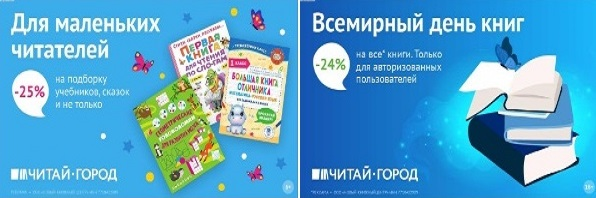 ТОВАРЫ для ХУДОЖНИКОВ и ДИЗАЙНЕРОВ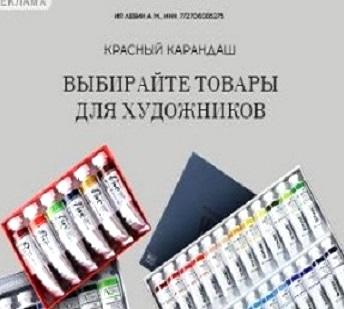 АУДИОЛЕКЦИИ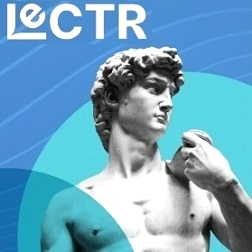 IT-специалисты: ПОВЫШЕНИЕ КВАЛИФИКАЦИИ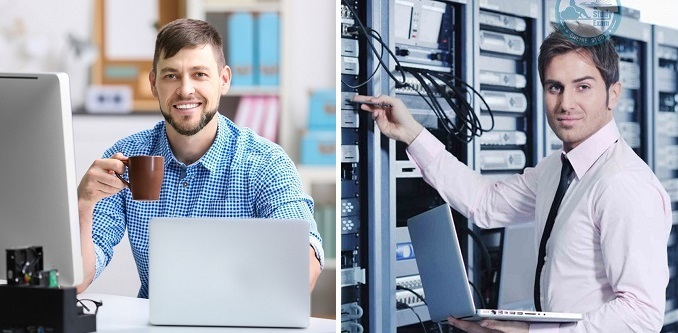 ФИТНЕС на ДОМУ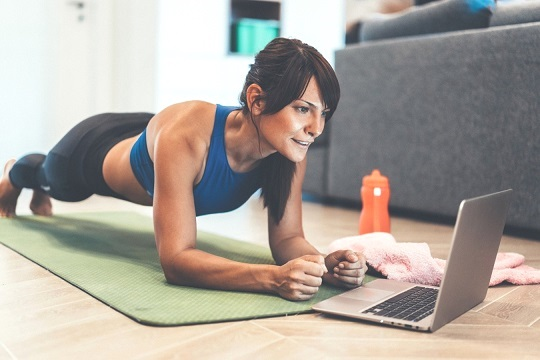 